Пленум Межправительственной научно-политической
платформы по биоразнообразию и экосистемным услугамВторая сессияАнталья, Турция, 9–14 декабря 2013 годаПункт 4 a) предварительной повестки дня*Первоначальная программа работы Платформы: программа работы 
на 2014-2018 годыПроект программы работы на период 2014-2018 годов	Процедуры достижения результатов программы работы	Записка секретариата1.	В настоящей записке изложены процедуры достижения результатов по каждой из целей проекта программы работы Межправительственной научно-политической платформы по биоразнообразию и экосистемным услугам на период 2014-2018 годов. По каждому результату представлены набор предположений и план действий, основные этапы и институциональные механизмы. Среди прочего, эти планы содержат решения, вопрос о принятии которых может быть рассмотрен Пленумом при осуществлении программы работы. Приводится годовая смета основных статей расходов для каждого из результатов, а в таблице 1 также дана смета расходов на осуществление программы в целом, в разбивке по результатам.2.	Сметы расходов составлены на базе ряда общих предположений, изложенных в проекте программы работы, и учитывают следующие переменные факторы:a)	число и масштаб потребностей в области наращивания потенциала, которые должны быть рассмотрены и профинансированы Платформой, что повлияет на стоимость программы работы. Ресурсы целевого фонда Платформы могут дополняться ресурсами, мобилизованными для удовлетворения приоритетных потребностей в области наращивания потенциала. Степень интеграции процесса наращивания потенциала в процесс подготовки результатов программы работы будет определяться объемом имеющихся ресурсов; b)	число и параметры оценок, которые должны быть подготовлены Платформой, что повлияет на стоимость программы работы. Одной из основных переменных, влияющих на стоимость, является количество подготовленных тематических оценок. Другой переменной выступает сфера охвата, широта и сложность оценок, так как на этой основе будет определяться число авторов и совещаний, необходимых для получения достоверных и обоснованных оценок;c)	количество очных совещаний, которое можно было бы сократить путем проведения веб-совещаний, снизив тем самым стоимость программы работы. Тем не менее, экономию расходов по этой статье требуется соотносить с необходимостью обеспечения социального взаимодействия и привлечения тех участников, которые могут столкнуться с трудностями технического характера;d)	согласованный уровень информационного обеспечения, степень участия заинтересованных субъектов и пропагандистская деятельность. Это повлияет на стоимость и также скажется на степени воздействия, принадлежности и актуальности конечных результатов программы работы;e)	географическое и институциональное базирование сотрудников технической поддержки, что существенно повлияет на стоимость программы работы. Расходы на наем сотрудников технической поддержки через секретариат Платформы будут значительно выше, чем, например, стоимость набора такого персонала через региональные или национальные учреждения, но это может требоваться в некоторых случаях в целях обеспечения необходимой координации и надзора;f)	уровень взносов в натуральной форме, вносимых государствами-членами, наблюдателями и соответствующими учреждениями, который окажет влияние на стоимость. Возможности для взносов в натуральной форме включают предоставление технической поддержки или прикомандирование сотрудников, прием совещаний, финансирование мероприятий по наращиванию потенциала и предоставление на бесплатной или льготной основе программного обеспечения и веб-инструментов (см. таблицу 2). Средства, сэкономленные по категории взносов в натуральной форме, могут перераспределяться на те результаты, где такая помощь не ожидается.	Цель 1	Укрепление потенциала и базы знаний для научно-политического взаимодействия в целях выполнения основных функций ПлатформыРезультат 1 a)Приоритетные потребности в области создания потенциала для осуществления программы работы Платформы обеспечены ресурсами путем активизации финансовой поддержки и поддержки в натуральной форме (на постоянной основе)	Предположения3.	Для выявления и приоритизации потребностей в области наращивания потенциала и расширения доступа к ресурсам, необходимым для удовлетворения этих потребностей, потребуется целый комплекс мероприятий. Они будут включать в себя деятельность самой Платформы, а также поощрение скоординированной деятельности других сторон по наращиванию потенциала. Предполагается, что достижению данного результата могут способствовать, в частности, институциональные связи между Платформой и Программой Организации Объединенных Наций по окружающей среде (ЮНЕП), Организацией Объединенных Наций по вопросам образования, науки и культуры (ЮНЕСКО), Продовольственной и сельскохозяйственной организацией Объединенных Наций (ФАО) и Программой развития Организации Объединенных Наций (ПРООН), предусмотренные Пленумом в решении МПБЭУ/1/4. Предполагается, что Пленум рассмотрит вопрос о том, чтобы просить Бюро о регулярном созыве форума с использованием традиционных и потенциальных источников финансирования, как указано в пункте 1 приложения I к резолюции о создании Платформы, посредством очных совещаний и взаимодействия по электронным каналам связи, в том числе веб-конференций. Также предусматривается, что Пленум рассмотрит вопрос о создании целевой группы по вопросам наращивания потенциала под руководством Бюро и Многодисциплинарной группы экспертов, в состав которой войдут представители ЮНЕП, ЮНЕСКО, ФАО, ПРООН и других стратегических партнерских учреждений, сетей и инициатив, включая Сеть по проведению оценок на субглобальном уровне и Сеть по биоразнообразию и экосистемным услугам (Сеть-БЭУ). Целевая группа будет: a) консультировать Бюро по вопросам процедур подготовки регулярно обновляемого перечня приоритетных потребностей в области наращивания потенциала, а также показателей соответствующего дефицита финансирования и имеющихся источников финансирования; b) оказывать поддержку Бюро в созыве форума; и c) консультировать Бюро и секретариат по вопросам создания и использования механизма "увязки" потребностей и ресурсов в форме онлайнового инструмента, который позволял бы вести каталог потребностей и каталог предложений в целях наращивания потенциала и оказания содействия сторонам, в первую очередь нуждающимся в укреплении потенциала, в получении доступа к имеющимся техническим и финансовым ресурсам. Целевая группа и ее техническая поддержка также будут отвечать за осуществление результата 1 b). 	Действия, основные этапы и институциональные механизмы4.	Необходимые действия изложены ниже:а 	Многие потребности в области наращивания потенциала и возможности были определены в официальных документах правительств и других заинтересованных субъектов в межсессионный период, предшествовавший первой сессии Пленума (см. IPBES/1/INF/10).	Смета расходов5.	Смета расходов представлена ниже:	(в долл. США)Результат 1 b)	При поддержке со стороны сети по наращиванию потенциала созданы возможности для осуществления программы работы Платформы (на постоянной основе)	Предположения6.	Осуществлению результата 1 b) будут содействовать институциональные механизмы, создаваемые в рамках результата 1 а), а именно: целевая группа по наращиванию потенциала и предоставляемая с этой целью техническая поддержка. Целевая группа под руководством Бюро и Многодисциплинарной группы экспертов примет участие в мероприятиях по укреплению потенциала в соответствии с согласованными Пленумом потребностями. В 2014 году деятельность будет направлена в первую очередь на создание организационного потенциала, необходимого для достижения первых результатов программы работы, в частности региональных/субрегиональных оценок. Совещания по вопросам наращивания потенциала будут проводиться в привязке к процессу субрегиональной оценки в целях содействия дальнейшему развитию субрегиональных научно-политических сетей, платформ и центров передового опыта. Предложения по программам стипендий и обмена, включая участие носителей коренных и местных знаний и/или специалистов, и учебным модулям будут разрабатываться на основе опыта, накопленного, например, в ходе работы Межправительственной группы экспертов по изменению климата и проекта "Оценка экосистем на пороге тысячелетия". На основе таких предложений стипендиаты могли бы участвовать в осуществлении программы работы Платформы, например, оказывая техническую поддержку для проведения оценок под контролем секретариата. С 2015 года приоритизированные потребности в области наращивания потенциала, относящиеся к программе работы, будут согласовываться Пленумом и направлять работу целевой группы. Финансирование работы из средств целевого фонда Платформы, по возможности, будет дополняться за счет натуральных и денежных взносов, мобилизованных при достижении результата 1 a). Такая работа может включать в себя оказание технической помощи (например, в связи с управлением знаниями и данными) или учебные семинары, обеспечивающие внедрение и использование различных основных результатов, достигаемых с помощью Платформы (например, в отношении применения инструментов и методологий поддержки политики).	Действия, основные этапы и институциональные механизмы7.	Необходимые действия изложены ниже:	Смета расходов 8.	Смета расходов представлена ниже:	(в долл. США)Результат 1 с)	Процедуры и подходы к работе с системами знаний коренных народов и местных общин (будут разработаны к 2016 году)	Предположения 9.	Пленум просил Многодисциплинарную группу экспертов рекомендовать процедуры и подходы к работе с различными системами знаний для рассмотрения Пленумом на его второй сессии с опорой на материалы, полученные от международного семинара экспертов по теме "Вклад систем коренных и местных знаний в МПБЭУ: увязка с научными знаниями", состоявшегося в Токио в июне 2013 года. Результаты семинара были положены в основу разработки предварительного варианта руководства по принципам и процедурам работы с системами коренных и местных знаний, который будет представлен Пленуму на его второй сессии в информационных целях. Признание ценности знаний коренных народов и местных общин и их увязка с научными знаниями для достижения синергетического эффекта имели разный успех в мировом масштабе, и для разработки продуманного набора процедур и подходов, предназначенного для использования Платформой, требуется дополнительная работа. Эти усилия будут развивать и дополнять работу ЮНЕСКО, Конвенции о биологическом разнообразии, Всемирной организации интеллектуальной собственности, ФАО и других организаций. Под руководством Группы и Бюро будет создана экспертная группа с ограниченным по времени тематическим мандатом на дальнейшую разработку руководства для его утверждения Пленумом на его четвертой сессии (запланированной на начало 2016 года), с тем чтобы это руководство легло в основу процесса разработки других текущих результатов Платформы, и в частности региональных/субрегиональных оценок. В сотрудничестве с целевой группой по знаниям и данным экспертная группа также будет оказывать помощь Группе и Бюро в 2014 году в создании реестра и сети экспертов и носителей знаний. Этот реестр станет источником ресурсов для осуществления мероприятий Платформы, включая вклад в процессы проведения оценок. Разработка процедур и подходов широким кругом экспертов будет опираться на опубликованный передовой опыт работы с системами коренных и местных знаний каждого региона. Этот процесс будет дополнен информацией, полученной в ходе проведения одного или двух тематических исследований по каждому из пяти регионов Организации Объединенных Наций; обсуждением в формате вeб-конференции или обзором проекта руководства с участием широкого круга экспертов и заинтересованных субъектов (включая Всемирную сеть коренных народов); и тремя совещаниями экспертной группы. В 2015 году экспертная группа проведет оценку и завершит разработку руководства с учетом материалов обзора и вeб-конференций в целях его одобрения Пленумом на его четвертой сессии и применения в более широком процессе оценки Платформы.	Действия, основные этапы и институциональные механизмы10.	Необходимые действия изложены ниже:	Смета расходов 11.	Смета расходов представлена ниже:	(в долл. США)Результат 1 d)	Путем активизации усилий по формированию новых знаний и благодаря сетевому взаимодействию обеспечено удовлетворение приоритетных потребностей в знаниях и данных для разработки политики (на постоянной основе)	Предположения 12.	Предполагается, что для выполнения Платформой своих обязательств, связанных с приобретением и управлением знаниями и данными, а также доступом к ним, Пленум рассмотрит вопрос об учреждении целевой группы по знаниям и данным. Ожидается, что эта целевая группа будет действовать под руководством Бюро и Многодисциплинарной группы экспертов и включать в себя представителей существующих учреждений и инициатив, таких как Группа по наблюдению Земли, Глобальный информационный механизм по биоразнообразию, "Земля будущего", носители коренных и местных знаний и инициативы гражданской науки. Целевая группа будет способствовать налаживанию сетевых связей между существующими учреждениями и рекомендовать общую практику и подходы в отношении выработки знаний и данных и управления ими в поддержку деятельности Платформы (включая знания и данные, полученные по линии результата 1 c). Способы поощрения последовательного использования общих параметров и подходов к наблюдению и мониторингу биоразнообразия и экосистемных услуг будут рассматриваться на основе, среди прочего, результатов методологических оценок и тематических оценок в рамках цели 3. Также предполагается, что целевая группа будет участвовать в работе над регулярно обновляемым перечнем приоритетных потребностей в знаниях и пробелов для разработки политики, а также в систематическом диалоге о способах удовлетворения таких потребностей, в том числе путем активизации выработки новых знаний там, где ощущается их недостаток. Диалог будет вестись в форме совещаний, которым при необходимости будут предшествовать вeб-конференции, призванные привлечь более широкий круг заинтересованных субъектов. Целевая группа будет консультировать Бюро, Группу и секретариат по вопросам разработки веб-инструмента, который позволял бы отслеживать ход удовлетворения потребностей в знаниях. Предполагается, что целевая группа будет взаимодействовать с процессами оценки, в частности на этапе аналитического исследования параметров оценок, и что она будет созываться непосредственно до или после совещаний по вопросам аналитического исследования параметров оценок или одновременно с ними.	Действия, основные этапы и институциональные механизмы 13.	Необходимые действия изложены ниже:	Смета расходов 14.	Смета расходов представлена ниже:	(в долл. США)Цель 2	Укрепление научно-политического взаимодействия по вопросам биоразнообразия и экосистемных услуг на субрегиональном, региональном и глобальном уровнях и между ними	Результат 2 a)	Руководство по подготовке и интеграции оценок на всех уровнях и между ними (будет представлено к июню 2014 года)	Предположения15.	Под руководством Многодисциплинарной группы экспертов и Бюро будет учреждена и будет действовать глобальная экспертная группа с ограниченным по времени тематическим мандатом на разработку руководства по подготовке и интеграции оценок на всех уровнях и между ними, как это предусмотрено в таблице действий и основных этапов (см. пункт 16 ниже). Группа будет состоять из 50 экспертов, включая членов Бюро, Группы, целевой группы по наращиванию потенциала, целевой группы по знаниям и данным, а также дополнительных предложенных экспертов. Поддержка работы экспертной группы будет обеспечиваться секретариатом. 	Действия, основные этапы и институциональные механизмы 16.	Необходимые действия изложены ниже:	Смета расходов 17.	Смета расходов представлена ниже:(в долл. США)Результат 2 b)	Региональные/субрегиональные оценки по вопросам биоразнообразия и экосистемных услуг (будут проведены к марту 2017 года)	Предположения18.	В основе этого процесса будет лежать следующая региональная и субрегиональная структура: а)	Африка и Западная Азия: i)	Центральная и Западная Африка (Габон, Демократическая Республика Конго, Камерун, Конго, Сан Томе и Принсипи, Чад, Центральноафриканская Республика и Экваториальная Гвинея; Бенин, Буркина-Фасо, Гамбия, Гана, Гвинея, Гвинея-Бисау, Кабо-Верде, Кот-д'Ивуар, Либерия, Мавритания, Мали, Нигер, Нигерия, Сенегал, Сьерра-Леоне и Того);ii)	Восточная Африка и Западная часть Индийского океана (Бурунди, Джибути, Кения, Объединенная Республика Танзания, Руанда, Сомали, Уганда, Эритрея и Эфиопия; Коморские острова, Маврикий, Мадагаскар, Майотта, Реюньон и Сейшельские острова);iii)	Северная Африка и Западная Азия (Алжир, Египет, Западная Сахара. Ливия, Марокко, Судан и Тунис; Бахрейн, Йемен, Катар, Кувейт, Объединенные Арабские Эмираты, Оман и Саудовская Аравия (Аравийский полуостров); Государство Палестина, Иордания, Ирак, Ливан и Сирийская Арабская Республика (Машрик);iv)	Южная часть Африки (Ботсвана, Замбия, Зимбабве, Лесото, Малави, Мозамбик, Намибия, остров Святой Елены, Свазиленд и Южная Африка);b)	Америка и Карибский бассейн:i)	Карибский бассейн (Антигуа и Барбуда, Багамские острова, Барбадос, Гаити, Гренада, Доминика, Доминиканская Республика, Куба, Сент-Винсент и Гренадины, Сент-Китс и Невис, Сент-Люсия, Тринидад и Тобаго и Ямайка);ii)	Центральная Америка (Белиз, Гватемала, Гондурас, Коста-Рика, Мексика, Никарагуа, Панама и Сальвадор);iii)	Южная Америка (Аргентина, Боливия (Многонациональное государство), Бразилия, Венесуэла (Боливарианская Республика), Гайана, Колумбия, Парагвай, Перу, Суринам, Уругвай, Чили и Эквадор);iv)	Северная Америка (Канада и Соединенные Штаты Америки);c)	Азия и регион Тихого океана:i)	Австралазия и Южная часть Тихого океана (Австралия, Новая Зеландия; Вануату, Кирибати, Маршалловы острова, Микронезия (Федеративные Штаты), Науру, Палау, Папуа-Новая Гвинея, Самоа, Соломоновы острова, Тонга, Тувалу и Фиджи);ii)	Северо-Восточная Азии (Китай, Корейская Народно-Демократическая Республика, Монголия, Республика Корея и Япония);iii)	Южная Азия (Афганистан, Бангладеш, Бутан, Индия, Иран (Исламская Республика), Мальдивские острова, Непал, Пакистан и Шри-Ланка);iv)	Юго-Восточная Азия (Бруней-Даруссалам, Вьетнам, Индонезия, Камбоджа, Лаосская Народно-Демократическая Республика, Малайзия, Мьянма, Остров Рождества, Сингапур, Таиланд, Тимор-Лешти и Филиппины);d)	Европа и Центральная Азия: i)	Восточная Европа и Центральная Азия (Казахстан, Кыргызстан, Таджикистан, Туркменистан и Узбекистан; Азербайджан, Армения, Беларусь, Грузия, Республика Молдова, Российская Федерация и Украина);ii)	Центральная и Западная Европа (Албания, Болгария, Босния и Герцеговина, бывшая югославская Республика Македония, Венгрия, Кипр, Латвия, Литва, Польша, Румыния, Сербия, Словакия, Словения, Турция, Хорватия, Черногория, Чешская Республика и Эстония; Австрия, Андорра, Бельгия, Дания, Германия, Греция, Израиль, Ирландия, Исландия, Испания, Италия, Лихтенштейн, Люксембург, Мальта, Монако, Нидерланды, Норвегия, Португалия, Сан-Марино, Соединенное Королевство Великобритании и Северной Ирландии, Финляндия, Франция, Швейцария и Швеция);e)	Полярные регионы:	Арктика и Антарктика (в сотрудничестве с такими соответствующими организациями, как Арктический совет, Научный комитет по изучению Антарктики и страны Договора об Антарктике).Под руководством членов Многодисциплинарной группы экспертов и Бюро для Пленума будут подготовлены материалы, касающиеся аналитического исследования параметров оценок, как это предусмотрено в пункте 19 ниже. Параллельно с этим на региональных совещаниях субрегиональные эксперты проведут аналитическое исследование параметров большинства субрегиональных оценок. Аналитические исследования параметров некоторых субрегиональных оценок могут быть проведены на отдельных совещаниях. Под руководством членов Группы и Бюро будут учреждены экспертные группы с ограниченным по времени тематическим мандатом на проведение каждой такой субрегиональной оценки в составе сопредседателей подготовки доклада, ведущих авторов-координаторов, ведущих авторов (60 экспертов) и редакторов-рецензентов (10 экспертов). Экспертная группа будет отобрана в соответствии с процедурами Платформы, касающимися подготовки, обзора, принятия, утверждения, одобрения и опубликования докладов об оценке и других итоговых материалов Платформы (см. IPBES/2/9), и будет работать в соответствии с теми же процедурами. Предполагается, что оценки будут проводиться в тесном сотрудничестве с соответствующими существующими учреждениями на региональном и субрегиональном уровнях, как это будет подробно изложено в процессе аналитического исследования параметров оценок. Секретариат заключит соглашения с партнерскими учреждениями на предоставление технической поддержки, как одобрено Бюро. Техническая поддержка будет частично финансироваться за счет Платформы, а частично – за счет одобренных Пленумом взносов в натуральной форме (см. пункт 20 ниже).	Действия, основные этапы и институциональные механизмы 19.	Необходимые действия изложены ниже:Смета расходов20.	Смета расходов представлена ниже:	(в долл. США)Результат 2 с)	Глобальная оценка по вопросам биоразнообразия и экосистемных услуг (будет проведена к декабрю 2018 года)	Предположения 21.	Под руководством членов Многодисциплинарной группы экспертов и Бюро для Пленума будут подготовлены материалы, относящиеся к проведению аналитического исследования и созданию глобальной экспертной группы с ограниченным по времени тематическим мандатом на проведение данной оценки в составе сопредседателей подготовки доклада, ведущих авторов-координаторов, ведущих авторов и редакторов-рецензентов. Экспертная группа будет отобрана в соответствии с процедурами Платформы, касающимися подготовки, обзора, принятия, утверждения, одобрения и публикации докладов об оценке и других итоговых материалов Платформы (см. IPBES/2/9), и будет работать в соответствии с этими процедурами. В проведении глобальной оценки будут участвовать 200 авторов оценки, которые проведут три совещания, и 10 редакторов-рецензентов, для которых будет организовано одно совещание, приуроченное к совещанию авторов. Также в ходе совещаний авторов будет разработано резюме для директивных органов. Предполагается, что оценки будут разрабатываться в сотрудничестве с соответствующими существующими учреждениями и коренными народами и местными общинами, как описано в процессе проведения аналитического исследования. Секретариат заключит соглашения с партнерскими учреждениями на предоставление технической поддержки, как одобрено Бюро. Техническая поддержка будет частично финансироваться за счет Платформы, а частично – за счет взносов в натуральной форме, одобренных Пленумом (см. пункт 23 ниже).	Действия, основные этапы и институциональные механизмы 22.	Необходимые действия изложены ниже:Смета расходов 23.	Смета расходов представлена ниже:	(в долл. США)Цель 3	Укрепление научно-политического взаимодействия в сфере биоразнообразия и экосистемных услуг в отношении тематических и методологических вопросов	Результат 3 a)	Одна ускоренная тематическая оценка по вопросам опыления и производства продовольствия (будет подготовлена к марту 2015 года)	Предположения 24.	Под руководством членов Многодисциплинарной группы экспертов и Бюро будет учреждена экспертная группа с ограниченным по времени тематическим мандатом на проведение этой оценки в составе сопредседателей подготовки доклада, ведущих авторов-координаторов, ведущих авторов и редакторов-рецензентов. Экспертная группа будет отобрана в соответствии с процедурами Платформы, касающимися подготовки, обзора, принятия, утверждения, одобрения и публикации докладов об оценке и других итоговых материалов Платформы (см. IPBES/2/9), и будет работать в соответствии с этими процедурами. В проведении глобальной оценки примут участие 75 авторов оценки, которые проведут три совещания, и 12 редакторов-рецензентов, для которых будет организовано одно совещание, приуроченное к совещанию авторов. Также в ходе совещаний авторов будет разработано резюме для директивных органов. Параметры, обоснование, целесообразность и дальнейшие предположения в отношении этой оценки более подробно изложены в документе об аналитическом исследовании (IPBES/2/16/Add.1). Секретариат заключит соглашения с партнерскими учреждениями на предоставление технической поддержки, как одобрено Бюро. Предполагается, что техническая поддержка будет частично финансироваться за счет Платформы, а частично – за счет взносов в натуральной форме, одобренных Пленумом (см. п. 26 ниже).	Действия, основные этапы и институциональные механизмы 25.	Необходимые действия изложены ниже:Смета расходов 26.	Смета расходов представлена ниже:	(в долл. США)Результат 3 b)	Одна тематическая оценка по вопросам деградации и восстановления земель и/или одна тематическая оценка по вопросам инвазивных чужеродных видов (будет подготовлена к марту 2016 года)	i)	Тематическая оценка по вопросам деградации и восстановления земель	Предположения27.	Под руководством Многодисциплинарной группы экспертов и Бюро будет подготовлено развернутое аналитическое исследование параметров этой деятельности, включая тезисы, смету расходов и технико-экономическое обоснование. После одобрения этой работы под руководством членов Группы и Бюро будет учреждена экспертная группа с ограниченным по времени тематическим мандатом на проведение оценки в составе сопредседателей подготовки доклада, ведущих авторов-координаторов, ведущих авторов и редакторов-рецензентов. Экспертная группа будет отобрана в соответствии с процедурами Платформы, касающимися подготовки, обзора, принятия, утверждения, одобрения и публикации докладов об оценке и других итоговых материалов Платформы (см. IPBES/2/9), и будет работать в соответствии с этими процедурами. В проведении глобальной оценки примут участие 80 авторов оценки, которые проведут три совещания, и 16 редакторов-рецензентов, которые проведут два совещания с авторами. Параметры, обоснование, целесообразность и дальнейшие предположения в отношении оценки более подробно изложены в документе об аналитическом исследовании (IPBES/2/16/Add.2). Секретариат заключит соглашения с партнерскими учреждениями на предоставление технической поддержки, как одобрено Бюро. Предполагается, что техническая поддержка будет частично финансироваться за счет Платформы, а частично - за счет взносов в натуральной форме, одобренных Пленумом (см. пункт 29 ниже). 	Действия, основные этапы и институциональные механизмы28.	Необходимые действия изложены ниже:Смета расходов 29.	Смета расходов представлена ниже: 	(в долл. США)	ii)	Тематическая оценка по вопросам инвазивных чужеродных видов и их регулирования	Предположения30.	Под руководством Многодисциплинарной группы экспертов и Бюро будет проведено развернутое аналитическое исследование параметров такой оценки, включающее в себя тезисы, смету расходов и технико-экономическое обоснование. После получения одобрения под руководством членов Группы и Бюро будет учреждена экспертная группа с ограниченным по времени тематическим мандатом на проведение данной оценки в составе сопредседателей подготовки доклада, ведущих авторов-координаторов, ведущих авторов и редакторов-рецензентов. Экспертная группа будет отобрана в соответствии с процедурами Платформы, касающимися подготовки, обзора, принятия, утверждения, одобрения и публикации докладов об оценке и других итоговых материалов Платформы (см. IPBES/2/9), и будет работать в соответствии с этими процедурами. В проведении глобальной оценки примут участие 50 авторов оценки и 10 редакторов-рецензентов, для которых будет организовано два совещания с авторами. Сфера охвата, обоснование, целесообразность и дальнейшие предположения в отношении оценки более подробно изложены в документе об аналитическом исследовании IPBES/2/16/Add.3. Секретариат заключит соглашения с партнерскими учреждениями на предоставление технической поддержки, как одобрено Бюро. Предполагается, что техническая поддержка будет частично финансироваться за счет Платформы, а частично – за счет взносов в натуральной форме, одобренных Пленумом (см. пункт 32 ниже). 	Действия, основные этапы и институциональные механизмы 31.	Необходимые действия изложены ниже:Смета расходов32.	Смета расходов представлена ниже:	(в долл. США)Результат 3 с)	Инструменты и методологии поддержки политики для анализа сценариев и составления моделей биоразнообразия и экосистемных услуг (будут представлены к марту 2017 года) на основе ускоренной оценки (к марту 2015 года) и руководства (к августу 2015 года)	Предположения33.	Под руководством членов Многодисциплинарной группы экспертов и Бюро будет учреждена экспертная группа с ограниченным по времени тематическим мандатом на проведение оценки методологий анализа сценариев и составления моделей в составе сопредседателей подготовки доклада, ведущих авторов-координаторов, ведущих авторов и редакторов-рецензентов. Экспертная группа будет отобрана в соответствии с процедурами Платформы, касающимися подготовки, обзора, принятия, утверждения, одобрения и публикации докладов об оценке и других итоговых материалов Платформы (см. IPBES/2/9), и будет работать в соответствии с этими процедурами. В проведении методологической оценки примут участие 70 авторов оценки, которые проведут три совещания, и 15 редакторов-рецензентов, для которых будет организовано одно совещание, приуроченное к совещанию авторов. Также в ходе совещаний авторов будет разработано резюме для директивных органов. Сфера охвата, обоснование, целесообразность и дальнейшие предположения в отношении оценки более подробно изложены в документе об аналитическом исследовании (IPBES/2/16/Add.4). Подробные действия изложены в пункте 34 ниже, и они будут включать в себя проведение аналитического исследования второго этапа, который, как предполагается, последует за методологической оценкой. Предполагается, что этот этап будет осуществлен экспертной группой в составе: а) экспертов по разработке и применению социально-экономических сценариев и моделей; b) экспертов в составе Бюро и Многодисциплинарной группы экспертов; и с) представителей директивных органов. В контексте подготовки региональных/субрегиональных, глобальных или тематических оценок в рамках Платформы группа подготовит руководство по методам применения анализа сценариев и методикам составления моделей. На основе результатов методологической оценки экспертная группа будет также вести работу посредством вeб-конференций и семинаров-практикумов с широким кругом экспертов для активизации участия в деятельности Платформы, проведении новых анализов в поддержку деятельности и укреплении потенциала в области разработки, использования и интерпретации сценариев и моделей. Усилия будут также направлены на повышение доступности инструментов и данных для разработки и тестирования сценариев и моделей, а также на содействие применению инструментов поддержки принятия решений. Работа будет основываться на руководящих указаниях по разработке инструментов и методологий поддержки политики (см. результат 4 b). Пленум рассмотрит вопрос о принятии доработанных инструментов и методологий в 2017 году. Секретариат учредит институциональные механизмы для предоставления технической поддержки, как одобрено Бюро. Техническая поддержка будет частично финансироваться за счет Платформы, а частично – за счет взносов в натуральной форме, одобренных Пленумом (см. пункт 35 ниже).	Действия, основные этапы и институциональные механизмы 34.	Необходимые действия изложены ниже:Смета расходов35.	Смета расходов представлена ниже:(в долл. США)Результат 3 d)	Инструменты и методологии поддержки политики в отношении вопросов ценности, стоимостного определения и учета биоразнообразия и экосистемных услуг (будут разработаны к марту 2017 года) на основе ускоренной оценки (к марту 2015 года) и руководства (к августу 2015 года)	Предположения36.	Под руководством членов Многодисциплинарной группы экспертов и Бюро будет учреждена экспертная группа с ограниченным по времени тематическим мандатом на проведение оценки методологий в отношении концептуализации ценности, стоимостного определения и учета в составе сопредседателей подготовки доклада, ведущих авторов-координаторов, ведущих авторов и редакторов-рецензентов. Экспертная группа будет отобрана в соответствии с процедурами Платформы, касающимися подготовки, обзора, принятия, утверждения, одобрения и публикации докладов об оценке и других итоговых материалов Платформы (см. IPBES/2/9), и будет работать в соответствии с этими процедурами. В проведении методологической оценки примут участие 80 авторов оценки, которые проведут три совещания, и 18 редакторов-рецензентов, которые проведут одно совещание, приуроченное к совещанию авторов. Также в ходе совещаний авторов будет разработано резюме для директивных органов. Сфера охвата, обоснование, целесообразность и дальнейшие предположения в отношении оценки более подробно изложены в документе об аналитическом исследовании (IPBES/2/16/Add.5). Подробные необходимые действия изложены в пункте 37 ниже, и они будут включать в себя проведение аналитического исследования второго этапа, который, как предполагается, последует за методологической оценкой. Предполагается, что этот этап будет осуществлен экспертной группой, которая подготовит руководство по методам применения методологий в отношении концептуализации ценности, стоимостного определения и ведения учета в контексте подготовки региональных/субрегиональных, глобальных или тематических оценок в рамках Платформы. Кроме того, с учетом результатов методологической оценки экспертная группа будет содействовать дальнейшей разработке и усовершенствованию инструментов и методологий в отношении концептуализации ценности, стоимостного определения и учета биоразнообразия и экосистемных услуг, например, путем предоставления к ним доступа национальным и местным органам, занимающимся стратегиями и процессами планирования развития и вопросами сокращения масштабов нищеты, или путем включения экономических, санитарно-гигиенических и социальных ценностей в процесс принятия решений на уровне правительств, частного сектора и гражданского общества. Работа будет основываться на руководящих указаниях по разработке инструментов и методологий поддержки политики (см. результат 4 b). Пленум рассмотрит вопрос о принятии доработанных инструментов и методологий в 2017 году. Секретариат учредит институциональные механизмы для предоставления технической поддержки, как одобрено Бюро. Техническая поддержка будет частично финансироваться за счет Платформы, а частично – за счет взносов в натуральной форме, одобренных Пленумом (см. пункт 38 ниже).	Действия, основные этапы и институциональные механизмы 37.	Необходимые действия изложены ниже:Смета расходов38.	Смета расходов представлена ниже:	(в долл. США)Цель 4	Информирование о мероприятиях, результатах деятельности и выводах Платформы и их оценка	Результат 4 a)	Каталог соответствующих оценок (в наличии с 2014 года)	Предположения 39.	Каталог соответствующих оценок послужит основой для проведения периодических критических обзоров положения дел с проведением оценок и извлеченных уроков и будет содержать соответствующие тематические и всеобъемлющие оценки на национальном уровне, а также текущие или планируемые оценки наряду с соответствующими исследованиями, касающимися различных систем знаний, включая коренные, местные и народные знания. Управление каталогом будет по-прежнему осуществляться в режиме онлайн таким образом, чтобы специалисты, непосредственно занимающиеся проведением оценок, могли добавлять информацию о своих оценках. Это обеспечит эффективное усвоение опыта специалистов по оценке, а также будет способствовать учету этого опыта в работе в рамках Платформы. С 2014 года будет создан и будет регулярно обновляться специальный раздел, посвященный текущим, запланированным и предусматриваемым оценкам, чтобы можно было получить представление о том, как развивается ситуация с проведением оценок. Это позволит обеспечить учет оценок при определении приоритетов и параметров оценок в рамках Платформы, избежать дублирования и воспользоваться потенциальными каналами сотрудничества. Предполагается, что динамический каталог оценок станет важным механизмом координации и обмена соответствующей информацией о положении дел с проведением оценок, касающихся биоразнообразия и экосистемных услуг. Ответственность за ведение динамического каталога информации о положении дел с проведением оценок, а также обзора накопленного опыта будет возложена на секретариат при содействии Многодисциплинарной группы экспертов и Бюро.	Действия, основные этапы и институциональные механизмы40.	Необходимые действия изложены ниже:Смета расходов41.	Смета расходов представлена ниже:(в долл. США)Результат 4 b)	Каталог инструментов и методологий поддержки политики (разработка в 2014 году и наличие начиная с 2015 года)	Предположения 42.	Платформа и связанная с ней деятельность охватывают широкий спектр инструментов и методологий, включая, в частности, следующее: моделирование и мониторинг моделей производства и потребления и их воздействия на биоразнообразие и экосистемные услуги; сценарии и другие методы прогнозирования; анализ рисков; анализ затрат и результатов; методы оценки и учета; показатели; и методики проведения оценок. Предполагается, что динамический каталог инструментов и методологий поддержки политики станет важным механизмом координации и обмена соответствующей информацией, связанной с инструментами и методологиями политики в области биоразнообразия и экосистемных услуг. Под руководством Многодисциплинарной группы экспертов и Бюро будет создана экспертная группа с ограниченным сроком в один год тематическим мандатом на разработку каталога и руководящих указаний по методам стимулирования и активизации дальнейшего развития инструментов и методологий поддержки политики в контексте Платформы. В состав группы войдут 50 экспертов, включая членов Бюро, Группы, целевой группы по наращиванию потенциала, целевой группы по знаниям и данным, а также дополнительные отобранные эксперты. Экспертная группа будет работать при поддержке секретариата. Ответственность за ведение динамического каталога соответствующих инструментов и методологий поддержки политики, а также обзор накопленного опыта будут возложены на секретариат под контролем Группы и Бюро.	Действия, основные этапы и институциональные механизмы43.	Необходимые действия изложены ниже:Смета расходов44.	Смета расходов представлена ниже: (в долл. США)Результат 4 с)	Набор стратегий, продуктов и процессов в сфере информационного обеспечения, пропагандистской деятельности и привлечения заинтересованных сторон (разработка - 2014 год)	Предположения 45.	Информационное обеспечение, пропагандистская деятельность и привлечение заинтересованных сторон определены как ключевой элемент обеспечения актуальности, эффективности, авторитетности и общего успеха Платформы. Предполагается, что Пленум рассмотрит вопрос о принятии принципов, руководящих указаний и рамок для информационного обеспечения Платформы (см. IPBES/2/12), а также стратегию привлечения заинтересованных субъектов (см. IPBES/2/13) в целях обеспечения их осуществления в рамках программы работы на комплексной и синергической основе. Предполагается, что стратегии будут периодически пересматриваться и будут дополнены планом привлечения заинтересованных субъектов. Информация о возможностях и каналах для участия в деятельности Платформы и использования продуктов Платформы будет распространяться посредством веб-конференций и онлайновых инструментов. Содействие привлечению заинтересованных субъектов будет осуществляться путем поддержки развития институционального потенциала в виде региональных/субрегиональных платформ и сетей и центров передового опыта (см. результат 1 b). Принципы, руководящие указания и рамки будут положены в основу разработки последующих стратегий информационного обеспечения и информационно-пропагандистской деятельности Платформы для конкретных результатов. Деятельность в области информационного обеспечения будет направлена на охват всех соответствующих заинтересованных субъектов Платформы, в том числе средств массовой информации и широкой общественности. Предполагается, что секретариат будет координировать осуществление этого результата под наблюдением и при активном участии Бюро, а также и при активном участии Многодисциплинарной группы экспертов, в частности в том, что касается информационного обеспечения по научным вопросам и привлечения экспертных сообществ в духе многодисциплинарного подхода Платформы. Достижение результата будет включать в себя сотрудничество со стратегическими партнерами, включая внешние агентства информационного обеспечения/массовой информации.	Действия, основные этапы и институциональные механизмы46.	Необходимые действия изложены ниже: Смета расходов47.	Смета расходов представлена ниже:	(в долл. США)Результат 4 d)	Обзоры эффективности методологических указаний, процедур, методов и подходов для обеспечения информационной основы дальнейшего развития Платформы (промежуточный обзор проводится в 2016 году, а итоговый - к декабрю 2018 года)	Предположения48.	В середине периода 2014-2018 годов и к его окончанию Платформа сможет воспользоваться накопленным опытом для улучшения последующих программ работы. Предполагается, что эта деятельность будет осуществляться постоянно на протяжении всего периода программы работы, с особым упором на обзор накопленного опыта на более поздних этапах. Ключевые уроки будут определяться по мере их появления, с тем чтобы обеспечить их своевременное рассмотрение и не допустить отрицательного воздействия на актуальность, авторитет и легитимность Платформы. 	Действия, основные этапы и институциональные механизмы49.	Необходимые действия изложены ниже:Смета расходов 50.	Смета расходов представлена ниже:(в долл. США)Таблица 1 Смета расходов для осуществления программы работы на период 2014-2018 годов, в разбивке по результатам(в долл. США)Таблица 2Примерный перечень возможностей для взносов в натуральной форме и оказания поддержки для удовлетворения первых потребностей в области укрепления потенциала________________________ОРГАНИЗАЦИЯ
ОБЪЕДИНЕННЫХ 
НАЦИЙОРГАНИЗАЦИЯ
ОБЪЕДИНЕННЫХ 
НАЦИЙОРГАНИЗАЦИЯ
ОБЪЕДИНЕННЫХ 
НАЦИЙEPIPBES/2/2/Add.1IPBES/2/2/Add.1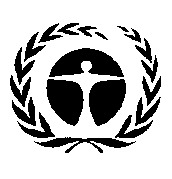 Программа Организации Объединенных Наций по окружающей средеDistr.: General4 October 2013RussianOriginal: EnglishDistr.: General4 October 2013RussianOriginal: EnglishСрокиСрокиДействия/институциональные механизмы2013 годЧетвертый кварталПленум на своей второй сессии рассматривает вопрос о том, чтобы просить Бюро, через секретариат, регулярно созывать форум, охватывающий традиционные и потенциальные источники финансирования, на основе призыва к выражению интереса2013 годЧетвертый кварталПленум на своей второй сессии рассматривает вопрос о создании целевой группы с ограниченным по времени тематическим мандатом в области наращивания потенциала под руководством Бюро и Многодисциплинарной группы экспертов, в том числе путем определения круга ведения целевой группы и направления через секретариат просьбы в адрес Бюро и Группы, учредить целевую группу на основе призыва к выражению интереса2013 годЧетвертый кварталПленум на своей второй сессии рассматривает возможные предложения об оказании технической поддержки в натуральной форме и просит Бюро и секретариат учредить необходимые институциональные механизмы для практического оказания этой технической поддержки2014 годПервый кварталБюро и секретариат по мере необходимости создают стратегические партнерства и институциональные механизмы для практического оказания технической поддержки2014 годВторой кварталЦелевая группа разрабатывает процедуры определения, мониторинга и оценки потребностей в области наращивания потенциала, относящихся к мандату Платформы, а также прогресса в деле их разработки на основе последовательного и сопоставительного подхода2014 годТретий кварталЦелевая группа предоставляет перечень приоритетных потребностей в области наращивания потенциала и ориентировочные размеры соответствующего дефицита финансирования вместе с имеющимися источниками финансированияa, возможно, после проведения вeб-конференции по этому вопросу или обзора перечня на предмет привлечения к участию более широкого круга заинтересованных субъектов2014 годЧетвертый кварталБюро созывает совещание форума при поддержке целевой группы для приоритизации и мобилизации поддержки в денежной и натуральной форме для выявленных потребностей в области наращивания потенциала и представляет Пленуму ранжированный перечень потребностей в области наращивания потенциала на его третьей сессии 2015 годПервый кварталНа своей третьей сессии Пленум рассматривает ранжированный перечень потребностей в области наращивания потенциала, предлагает потенциальным донорам оказывать поддержку в натуральной и/или денежной форме для удовлетворения этих потребностей и рассматривает необходимость просить целевую группу об удовлетворении согласованных потребностей (см. результат 1 b)2015 годВторой/третий/ четвертый кварталыПод контролем со стороны Бюро и в консультации с целевой группой секретариат учреждает и обеспечивает функционирование механизма "увязки" потребностей и ресурсов2016 годПервый/второй/ третий кварталыЦелевая группа оценивает прогресс, достигнутый в деле разработки приоритетных потребностей, и на основе этой оценки предлагает обновленный перечень в соответствии с действиями, предпринятыми в третьем квартале 2014 года2016 годЧетвертый кварталПри поддержке целевой группы Бюро созывает совещание форума для приоритизации и мобилизации поддержки в денежной и натуральной форме для выявленных потребностей в области наращивания потенциала и представляет Пленуму ранжированный перечень потребностей в области наращивания потенциала на его пятой сессии2017 годПервый кварталНа своей пятой сессии Пленум рассматривает ранжированный перечень потребностей в области наращивания потенциала, предлагает потенциальным донорам оказывать поддержку в натуральной и/или денежной форме для удовлетворения этих потребностей и рассматривает необходимость просить целевую группу об удовлетворении согласованных потребностей (см. результат 1 b)2017 годВторой/третий/ четвертый кварталыПод контролем со стороны Бюро и в консультации с целевой группой секретариат обновляет механизм «увязки» потребностей и ресурсов и обеспечивает его функционирование2018 годПервый/второй/ третий кварталыЦелевая группа оценивает прогресс, достигнутый в деле разработки приоритетных потребностей, и на основе этой оценки предлагает обновленный перечень в соответствии с действиями, предпринятыми в третьем квартале 2014 года2018 годЧетвертый кварталПри поддержке целевой группы Бюро созывает совещание форума для приоритизации и мобилизации поддержки в денежной и натуральной форме для выявленных потребностей в области наращивания потенциала и представляет Пленуму ранжированный перечень потребностей в области наращивания потенциала на его седьмой сессии в контексте следующей программы работыГодСтатья расходовПредположенияРасходы2014 годСовещание целевой группы (5 членов Многодисциплинарной группы экспертов и Бюро плюс 20 экспертов/стратегических партнеров)Расходы на проведение совещания (1 неделя, 25 участников) (25 процентов в натуральной форме)7 5002014 годСовещание целевой группы (5 членов Многодисциплинарной группы экспертов и Бюро плюс 20 экспертов/стратегических партнеров)Путевые расходы и суточные (5 x 3000 долл. США)15 0002014 годСовещание форума (50 участников, 25 финансируемых)Расходы на проведение совещания (1 неделя, 50 участников) (25 процентов в натуральной форме)11 2502014 годСовещание форума (50 участников, 25 финансируемых)Путевые расходы и суточные (25 x 3000 долл. США)75 0002014 годТехническая поддержкаЭквивалент 2 ставок штатных сотрудников категории специалистов (50 процентов в натуральной форме)150 0002015 годСовещание целевой группы (5 членов Группы и Бюро плюс 20 экспертов/стратегических партнеров)Расходы на проведение совещания (1 неделя, 25 участников) (25 процентов в натуральной форме)7 5002015 годСовещание целевой группы (5 членов Группы и Бюро плюс 20 экспертов/стратегических партнеров)Путевые расходы и суточные (5 x 3000 долл. США)15 0002015 годТехническая поддержкаЭквивалент 2 ставок штатных сотрудников категории специалистов (50 процентов в натуральной форме)150 0002016 годСовещание целевой группы (5 членов Группы и Бюро плюс 20 экспертов/стратегических партнеров)Расходы на проведение совещания (1 неделя, 25 участников) (25 процентов в натуральной форме)7 5002016 годСовещание целевой группы (5 членов Группы и Бюро плюс 20 экспертов/стратегических партнеров)Путевые расходы и суточные (5 x 3000 долл. США)15 0002016 годСовещание форума (50 участников, 25 финансируемых)Расходы на проведение совещания (1 неделя, 50 участников) (25 процентов в натуральной форме)11 2502016 годСовещание форума (50 участников, 25 финансируемых)Путевые расходы и суточные (25 x 3000 долл. США)75 0002016 годТехническая поддержкаЭквивалент 2 ставок штатных сотрудников категории специалистов (50 процентов в натуральной форме)150 0002017 годСовещание целевой группы (5 членов Группы и Бюро плюс 20 экспертов/стратегических партнеров)Расходы на проведение совещания (1 неделя, 25 участников) (25 процентов в натуральной форме)7 5002017 годСовещание целевой группы (5 членов Группы и Бюро плюс 20 экспертов/стратегических партнеров)Путевые расходы и суточные (5 x 3000 долл. США)15 0002017 годТехническая поддержкаЭквивалент 2 ставок штатных сотрудников категории специалистов (50 процентов в натуральной форме)150 0002018 годСовещание целевой группы (5 членов Группы и Бюро плюс 20 экспертов/стратегических партнеров)Расходы на проведение совещания (1 неделя, 25 участников) (25 процентов в натуральной форме)7 5002018 годСовещание целевой группы (5 членов Группы и Бюро плюс 20 экспертов/стратегических партнеров)Путевые расходы и суточные (5 x 3000 долл. США)15 0002018 годСовещание форума (50 участников, 25 финансируемых)Расходы на проведение совещания (1 неделя, 50 участников) (25 процентов в натуральной форме)11 2502018 годСовещание форума (50 участников, 25 финансируемых)Путевые расходы и суточные (25 x 3000 долл. США)75 0002018 годТехническая поддержкаЭквивалент 2 ставок штатных сотрудников категории специалистов (50 процентов в натуральной форме)150 000Всего1 121 250СрокиСрокиСрокиСрокиДействия/институциональные механизмыДействия/институциональные механизмы2013 год2013 годЧетвертый кварталЧетвертый кварталНа своей второй сессии Пленум рассматривает вопрос об учреждении целевой группы по наращиванию потенциала (см. результат 1 а), включая мандат на создание институционального потенциала, необходимого для осуществления программы работы, и рассматривает вопрос об обращении к этой группе с просьбой поддержать результат 2 b) по региональным/субрегиональным оценкам, а также оказать поддержку Бюро и Многодисциплинарной группе экспертов в разработке предложения по программам стипендий, обмена и обучения для представления ПленумуНа своей второй сессии Пленум рассматривает вопрос об учреждении целевой группы по наращиванию потенциала (см. результат 1 а), включая мандат на создание институционального потенциала, необходимого для осуществления программы работы, и рассматривает вопрос об обращении к этой группе с просьбой поддержать результат 2 b) по региональным/субрегиональным оценкам, а также оказать поддержку Бюро и Многодисциплинарной группе экспертов в разработке предложения по программам стипендий, обмена и обучения для представления Пленуму2014 год2014 годВторой/третий кварталыВторой/третий кварталыЦелевая группа по наращиванию потенциала разрабатывает предложение по программам стипендий, обмена и обученияЦелевая группа по наращиванию потенциала разрабатывает предложение по программам стипендий, обмена и обучения2014 год2014 годВторой/третий/ четвертый кварталыВторой/третий/ четвертый кварталыЦелевая группа по наращиванию потенциала поддерживает создание институционального потенциала, необходимого для осуществления программы работы, в частности в отношении региональных/субрегиональных оценок (см. результат 2 b)Целевая группа по наращиванию потенциала поддерживает создание институционального потенциала, необходимого для осуществления программы работы, в частности в отношении региональных/субрегиональных оценок (см. результат 2 b)2015 год2015 годПервый кварталПервый кварталНа своей третьей сессии Пленум рассматривает вопрос об учреждении программ стипендий, обмена и обученияНа своей третьей сессии Пленум рассматривает вопрос об учреждении программ стипендий, обмена и обучения2015 год2015 годПервый кварталПервый кварталНа своей третьей сессии Пленум рассматривает вопрос об обращении к целевой группе с просьбой оказать помощь в удовлетворении согласованных приоритизированных потребностей в области укрепления потенциала в соответствии с ресурсами, доступными в рамках целевого фонда Платформы или привлеченными за счет дополнительной поддержки в денежной или натуральной форме (см. результат 1 a)На своей третьей сессии Пленум рассматривает вопрос об обращении к целевой группе с просьбой оказать помощь в удовлетворении согласованных приоритизированных потребностей в области укрепления потенциала в соответствии с ресурсами, доступными в рамках целевого фонда Платформы или привлеченными за счет дополнительной поддержки в денежной или натуральной форме (см. результат 1 a)2015 год2015 годПервый/второй/ третий/ четвертый кварталыПервый/второй/ третий/ четвертый кварталыЦелевая группа по наращиванию потенциала принимает меры по удовлетворению согласованных Пленумом приоритизированных потребностей в области наращивания потенциала Целевая группа по наращиванию потенциала принимает меры по удовлетворению согласованных Пленумом приоритизированных потребностей в области наращивания потенциала 2016 год2016 годПервый кварталПервый кварталНа своей четвертой сессии Пленум рассматривает вопрос об обращении к целевой группе с просьбой оказать помощь в удовлетворении приоритизированных потребностей в области наращивания потенциала (см. результат 1 a)На своей четвертой сессии Пленум рассматривает вопрос об обращении к целевой группе с просьбой оказать помощь в удовлетворении приоритизированных потребностей в области наращивания потенциала (см. результат 1 a)2016 год2016 годПервый/второй/ третий/ четвертый кварталыПервый/второй/ третий/ четвертый кварталыЦелевая группа по наращиванию потенциала принимает меры по удовлетворению согласованных Пленумом приоритизированных потребностей в области наращивания потенциала Целевая группа по наращиванию потенциала принимает меры по удовлетворению согласованных Пленумом приоритизированных потребностей в области наращивания потенциала 2017 год2017 годПервый кварталПервый кварталНа своей пятой сессии Пленум рассматривает вопрос об обращении к целевой группе с просьбой оказать помощь в удовлетворении приоритизированных потребностей в области наращивания потенциала (см. результат 1 a)На своей пятой сессии Пленум рассматривает вопрос об обращении к целевой группе с просьбой оказать помощь в удовлетворении приоритизированных потребностей в области наращивания потенциала (см. результат 1 a)2017 год2017 годПервый/второй/ третий/ четвертый кварталыПервый/второй/ третий/ четвертый кварталыЦелевая группа по наращиванию потенциала принимает меры по удовлетворению согласованных Пленумом приоритизированных потребностей в области наращивания потенциала Целевая группа по наращиванию потенциала принимает меры по удовлетворению согласованных Пленумом приоритизированных потребностей в области наращивания потенциала 2018 год2018 годПервый кварталПервый кварталНа своей шестой сессии Пленум рассматривает вопрос об обращении к целевой группе с просьбой оказать помощь в удовлетворении приоритизированных потребностей в области наращивания потенциала (см. результат 1 a)На своей шестой сессии Пленум рассматривает вопрос об обращении к целевой группе с просьбой оказать помощь в удовлетворении приоритизированных потребностей в области наращивания потенциала (см. результат 1 a)Второй/третий/ четвертый кварталыВторой/третий/ четвертый кварталыЦелевая группа по наращиванию потенциала принимает меры по удовлетворению согласованных Пленумом приоритизированных потребностей в области наращивания потенциала Целевая группа по наращиванию потенциала принимает меры по удовлетворению согласованных Пленумом приоритизированных потребностей в области наращивания потенциала ГодСтатья расходовПредположенияРасходы 2014 год15 совещаний по вопросам наращивания потенциала (20 экспертов, 15 финансируемых)Расходы на проведение совещаний (15 х 1 неделя, 20 участников) (25 процентов в натуральной форме)112 5002014 год15 совещаний по вопросам наращивания потенциала (20 экспертов, 15 финансируемых)Путевые расходы и суточные (15 x 15 х 1500 долл. США)337 5002015 годМероприятия по наращиванию потенциала Будет определено позднее (предоставление стипендий, семинары, техническая помощь)450 0002016 годМероприятия по наращиванию потенциала Будет определено позднее (предоставление стипендий, семинары, техническая помощь)450 0002017 годМероприятия по наращиванию потенциала Будет определено позднее (предоставление стипендий, семинары, техническая помощь)450 0002018 годМероприятия по наращиванию потенциала Будет определено позднее (предоставление стипендий, семинары, техническая помощь)450 000Всего2 250 000СрокиСрокиСрокиДействия/институциональные механизмыДействия/институциональные механизмы2013 годЧетвертый кварталЧетвертый кварталПленум на своей второй сессии на основе первоначальных методических указаний по процедурам и подходам к работе с системами коренных и местных знаний (см. IPBES/2/INF/1) просит Многодисциплинарную группу экспертов и Бюро, при поддержке экспертной группы с ограниченным по времени тематическим мандатом, разработать проект процедур и подходов к работе с системами коренных и местных знаний для его рассмотрения Пленумом на его четвертой сессии (запланированной на начало 2016 года)Пленум на своей второй сессии на основе первоначальных методических указаний по процедурам и подходам к работе с системами коренных и местных знаний (см. IPBES/2/INF/1) просит Многодисциплинарную группу экспертов и Бюро, при поддержке экспертной группы с ограниченным по времени тематическим мандатом, разработать проект процедур и подходов к работе с системами коренных и местных знаний для его рассмотрения Пленумом на его четвертой сессии (запланированной на начало 2016 года)2013 годЧетвертый кварталЧетвертый кварталНа своей второй сессии Пленум просит Группу и Бюро, при поддержке экспертной группы и в сотрудничестве с целевой группой по знаниям и данным, создать в 2014 году реестр и сеть экспертов по работе с различными системами знаний На своей второй сессии Пленум просит Группу и Бюро, при поддержке экспертной группы и в сотрудничестве с целевой группой по знаниям и данным, создать в 2014 году реестр и сеть экспертов по работе с различными системами знаний 2014 годПервый кварталПервый кварталГруппа и Бюро объявляют о поиске кандидатов и осуществляют отбор специалистов в области систем коренных и местных знаний и других экспертов для включения в реестр и глобальную сеть с целью участия в работе экспертной группы и оказания помощи в обзоре тематических исследованийГруппа и Бюро объявляют о поиске кандидатов и осуществляют отбор специалистов в области систем коренных и местных знаний и других экспертов для включения в реестр и глобальную сеть с целью участия в работе экспертной группы и оказания помощи в обзоре тематических исследований2014 годПервый/ второй/ третий/ четвертый кварталыПервый/ второй/ третий/ четвертый кварталыГруппа и Бюро, при поддержке экспертной группы и в сотрудничестве с целевой группой по знаниям и данным, учрежденной по линии результата 1 d), создают реестр и сеть экспертов и носителей знаний, которые будут расширены в рамках текущего процессаГруппа и Бюро, при поддержке экспертной группы и в сотрудничестве с целевой группой по знаниям и данным, учрежденной по линии результата 1 d), создают реестр и сеть экспертов и носителей знаний, которые будут расширены в рамках текущего процесса2014 годВторой/ третий/ четвертый кварталыВторой/ третий/ четвертый кварталыЭкспертная группа под руководством Группы и Бюро проводит обзор действующих процедур и подходов, включая извлечение уроков из опыта и передовой практики работы с системами коренных и местных знаний на основе одного или двух обзоров тематических исследований в каждом из пяти регионов Организации Объединенных НацийЭкспертная группа под руководством Группы и Бюро проводит обзор действующих процедур и подходов, включая извлечение уроков из опыта и передовой практики работы с системами коренных и местных знаний на основе одного или двух обзоров тематических исследований в каждом из пяти регионов Организации Объединенных Наций2015 годПервый кварталПервый кварталНа основе информации, полученной в ходе обзоров, и предварительных методических указаний, представленных Пленуму на его второй сессии, экспертная группа под руководством Группы и Бюро дорабатывает процедуры и подходы для работы с системами коренных и местных знанийНа основе информации, полученной в ходе обзоров, и предварительных методических указаний, представленных Пленуму на его второй сессии, экспертная группа под руководством Группы и Бюро дорабатывает процедуры и подходы для работы с системами коренных и местных знаний2015 годВторой кварталВторой кварталЭкспертная группа под руководством Группы и Бюро проводит вeб-конференцию или обзор с привлечением более широкого круга экспертов и заинтересованных субъектов для обсуждения проекта процедур и подходов. Экспертная группа проводит последующие совещания с носителями знаний, охваченными тематическими исследованиями, в целях получения откликов на проект процедур и подходовЭкспертная группа под руководством Группы и Бюро проводит вeб-конференцию или обзор с привлечением более широкого круга экспертов и заинтересованных субъектов для обсуждения проекта процедур и подходов. Экспертная группа проводит последующие совещания с носителями знаний, охваченными тематическими исследованиями, в целях получения откликов на проект процедур и подходов2015 годТретий кварталТретий кварталЭкспертная группа под руководством Группы и Бюро вновь созывается для оценки откликов, полученных в ходе вeб-конференции/процесса обзора, а также последующих совещаний по изучению тематических исследований с участием носителей коренных и местных знаний и окончательно дорабатывает и заканчивает предлагаемые процедуры и подходыЭкспертная группа под руководством Группы и Бюро вновь созывается для оценки откликов, полученных в ходе вeб-конференции/процесса обзора, а также последующих совещаний по изучению тематических исследований с участием носителей коренных и местных знаний и окончательно дорабатывает и заканчивает предлагаемые процедуры и подходы2015 годЧетвертый кварталЧетвертый кварталГруппа и Бюро, а также члены Платформы и другие заинтересованные субъекты рассматривают окончательный проект процедур и подходов к работе с системами коренных и местных знаний до его представления на рассмотрение Пленуму на его четвертой сессии с целью одобрения его использования в рамках текущих и будущих результатов ПлатформыГруппа и Бюро, а также члены Платформы и другие заинтересованные субъекты рассматривают окончательный проект процедур и подходов к работе с системами коренных и местных знаний до его представления на рассмотрение Пленуму на его четвертой сессии с целью одобрения его использования в рамках текущих и будущих результатов Платформы2016 годПервый кварталПервый кварталПленум на своей четвертой сессии рассматривает предлагаемые процедуры и подходы и принимает меры, направленные на проведение надлежащей работы с системами коренных и местных знанийПленум на своей четвертой сессии рассматривает предлагаемые процедуры и подходы и принимает меры, направленные на проведение надлежащей работы с системами коренных и местных знанийГодСтатья расходовПредположенияРасходы 2014 годСовещание экспертной группы (5 членов Многодисциплинарной группы экспертов и Бюро плюс 10 экспертов (по 2 эксперта от каждого региона)Расходы на проведение совещания (1 трехдневное совещание х 15 участников) (25 процентов в натуральной форме)4 5002014 годСовещание экспертной группы (5 членов Многодисциплинарной группы экспертов и Бюро плюс 10 экспертов (по 2 эксперта от каждого региона)Путевые расходы и суточные (12 x 3000 долл. США)36 0002014 год5 региональных совещаний по обзору тематических исследований для выявления и обзора существующих процедур, подходов и примеров наилучшей практикиРасходы на проведение совещаний (5 совещаний, 2 дня совещания x 5000 долл. США на совещание) (25 процентов в натуральной форме)18 7502014 год5 региональных совещаний по обзору тематических исследований для выявления и обзора существующих процедур, подходов и примеров наилучшей практикиПутевые расходы и суточные (5 совещаний x 5 финансируемых участников в каждом совещании x 1500 долл. США) 37 5002014 годТехническая поддержкаЭквивалент 1,5 ставки штатных сотрудников категории специалистов (50 процентов в натуральной форме)112 5002015 годСовещание экспертной группы (5 членов Группы и Бюро плюс 10 экспертов (по 2 эксперта от каждого региона)Расходы на проведение совещания (1 трехдневное совещание х 15 участников) (25 процентов в натуральной форме)4 5002015 годСовещание экспертной группы (5 членов Группы и Бюро плюс 10 экспертов (по 2 эксперта от каждого региона)Путевые расходы и суточные (12 x 3000 долл. США)36 0002015 год5 региональных последующих совещаний по изучению тематических исследований для проведения обзора проекта процедур и подходовРасходы на проведение совещаний (5 совещаний, 2 дня совещания x 5000 долл. США на совещание) (25 процентов в натуральной форме)18 7502015 год5 региональных последующих совещаний по изучению тематических исследований для проведения обзора проекта процедур и подходовПутевые расходы и суточные (5 совещаний x 5 финансируемых участников в каждом совещании x 1500 долл. США) 37 5002015 годСовещание экспертной группы (5 членов Группы и Бюро плюс 10 экспертов (по 2 эксперта от каждого региона) Расходы на проведение совещания (1 трехдневное совещание х 15 участников) (25 процентов в натуральной форме)4 5002015 годСовещание экспертной группы (5 членов Группы и Бюро плюс 10 экспертов (по 2 эксперта от каждого региона) Путевые расходы и суточные (12 x 3000 долл. США)36 0002015 годТехническая поддержкаЭквивалент 1,5 ставки штатных сотрудников категории специалистов (50 процентов в натуральной форме)112 5002015 годПеревод, публикация, информационно-пропагандистская деятельность и представление доклада Пленуму на его четвертой сессииРуководство по процедурам и подходам к работе с носителями коренных и местных знаний объемом 10 страниц с переводом на все языки Организации Объединенных Наций50 000Всего509 000СрокиСрокиДействия/институциональные механизмы2013 годЧетвертый кварталНа своей второй сессии Пленум рассматривает вопрос о создании целевой группы с ограниченным по времени тематическим мандатом в области знаний и данных, возглавляемой Бюро и Многодисциплинарной группой экспертов, в том числе путем определения круга ведения целевой группы и направления через секретариат просьбы в адрес Бюро и Группы, учредить целевую группу на основе призыва к выражению интереса2013 годЧетвертый кварталНа своей второй сессии Пленум рассматривает возможные предложения об оказании соответствующей технической поддержки в натуральной форме и просит Бюро и секретариат учредить необходимые институциональные механизмы для практического оказания этой технической поддержки2014 годПервый кварталБюро и секретариат по мере необходимости учреждают стратегические партнерства и институциональные механизмы для практического оказания технической поддержки2014 годВторой/ третий/ четвертый кварталыЦелевая группа консультирует Бюро и Группу в отношении предлагаемых подходов к обеспечению и упрощению доступа и управления существующими знаниями и данными, необходимыми для поддержки осуществления программы работы, и представляет соответствующую информацию Пленуму на его третьей сессии2015 годПервый кварталНа своей третьей сессии Пленум рассматривает предложенные подходы к упрощению доступа и управления знаниями и данными, необходимыми для поддержки осуществления программы работы, и рассматривает необходимость просить целевую группу о консультативной помощи и поддержке с целью внедрения таких подходов2015 годВторой/ третий/ четвертый кварталыЦелевая группа консультирует Бюро и Группу и помогает им внедрить подходы, направленные на упрощение доступа и управление знаниями и данными, способствующими реализации одобренных Пленумом мероприятий в рамках Платформы2015 годВторой кварталЦелевая группа консультирует Бюро и Группу по вопросам разработки приоритетных потребностей в знаниях, в частности с опорой на процесс аналитического исследования параметров оценок2015 годТретий кварталЦелевая группа оказывает поддержку Бюро, Группе и секретариату в организации диалога по вопросам приоритизации потребностей в знаниях и активизации выработки новых знаний там, где в них ощущается недостаток2016 годПервый/ второй/ третий/ четвертый кварталыЦелевая группа продолжает консультировать Бюро и Группы и помогать им внедрять подходы к знаниям и данным, одобренные Пленумом2016 годПервый/ второй/ третий/ четвертый кварталыЦелевая группа продолжает вести перечень приоритетных потребностей в знаниях2017 годПервый/ второй/ третий/ четвертый кварталыЦелевая группа продолжает консультировать Бюро и Группу и помогать им внедрять подходы к знаниям и данным, одобренные Пленумом2017 годВторой кварталЦелевая группа консультирует Бюро и Группу по вопросам разработки приоритетных потребностей в знаниях, в частности с опорой на процесс аналитического исследования параметров оценок2017 годТретий кварталЦелевая группа оказывает поддержку Бюро, Группе и секретариату в организации диалога по вопросам приоритизации потребностей в знаниях и активизации выработки новых знаний, где в них ощущается недостаток2018 годПервый/ второй/ третий/ четвертый кварталыЦелевая группа продолжает консультировать Бюро и Группу и помогать им внедрять подходы к знаниям и данным, одобренные Пленумом2018 годПервый/ второй/ третий/ четвертый кварталыЦелевая группа продолжает вести перечень приоритетных потребностей в знанияхГодСтатья расходовПредположенияРасходы2014 годСовещание целевой группы (5 членов Многодисциплинарной группы экспертов и Бюро плюс 20 экспертов/стратегических партнеров)Расходы на проведение совещания (1 неделя, 25 участников) (25 процентов в натуральной форме)7 5002014 годСовещание целевой группы (5 членов Многодисциплинарной группы экспертов и Бюро плюс 20 экспертов/стратегических партнеров)Путевые расходы и суточные (5 x 3000 долл. США)15 0002014 годТехническая поддержкаЭквивалент 2 ставок штатных сотрудников категории специалистов (50 процентов в натуральной форме)150 0002015 годСовещание целевой группы (5 членов Группы и Бюро плюс 20 экспертов/стратегических партнеров)Расходы на проведение совещания (1 неделя, 25 участников) (25 процентов в натуральной форме)7 5002015 годСовещание целевой группы (5 членов Группы и Бюро плюс 20 экспертов/стратегических партнеров)Путевые расходы и суточные (5 x 3000 долл. США)15 0002015 годСовещание для проведения диалога (50 участников, 25 финансируемых)Расходы на проведение совещания (1 неделя, 50 участников) (25 процентов в натуральной форме)11 2502015 годСовещание для проведения диалога (50 участников, 25 финансируемых)Путевые расходы и суточные (25 x 3000 долл. США)75 0002015 годТехническая поддержкаЭквивалент 2 ставок штатных сотрудников категории специалистов (50 процентов в натуральной форме)150 0002016 годСовещание целевой группы (5 членов Группы и Бюро плюс 20 экспертов/стратегических партнеров)Расходы на проведение совещания (1 неделя, 25 участников) (25 процентов в натуральной форме)7 5002016 годСовещание целевой группы (5 членов Группы и Бюро плюс 20 экспертов/стратегических партнеров)Путевые расходы и суточные (5 x 3000 долл. США)15 0002016 годТехническая поддержкаЭквивалент 2 ставок штатных сотрудников категории специалистов (50 процентов в натуральной форме)150 0002017 годСовещание целевой группы (5 членов Группы и Бюро плюс 20 экспертов/стратегических партнеров)Расходы на проведение совещания (1 неделя, 25 участников) (25 процентов в натуральной форме)7 5002017 годСовещание целевой группы (5 членов Группы и Бюро плюс 20 экспертов/стратегических партнеров)Путевые расходы и суточные (5 x 3000 долл. США)15 0002017 годСовещание для проведения диалога (50 участников, 25 финансируемых)Расходы на проведение совещания (1 неделя, 50 участников) (25 процентов в натуральной форме)11 2502017 годСовещание для проведения диалога (50 участников, 25 финансируемых)Путевые расходы и суточные (25 x 3000 долл. США)75 0002017 годТехническая поддержкаЭквивалент 2 ставок штатных сотрудников категории специалистов (50 процентов в натуральной форме)150 0002018 годСовещание целевой группы (5 членов Группы и Бюро плюс 20 экспертов/стратегических партнеров)Расходы на проведение совещания (1 неделя, 25 участников) (25 процентов в натуральной форме)7 5002018 годСовещание целевой группы (5 членов Группы и Бюро плюс 20 экспертов/стратегических партнеров)Путевые расходы и суточные (5 x 3000 долл. США)15 0002018 годТехническая поддержкаЭквивалент 2 ставок штатных сотрудников категории специалистов (50 процентов в натуральной форме)150 000Всего1 035 000СрокиСрокиДействия/институциональные механизмы2013 годЧетвертый кварталНа своей второй сессии Пленум просит Многодисциплинарную группу экспертов и Бюро при поддержке экспертной группы с ограниченным по времени тематическим мандатом разработать руководство по производству и интеграции оценок на всех уровнях и между ними2014 годПервый кварталГруппа и Бюро обращаются с призывом о выдвижении кандидатур экспертов и отбирают их в соответствии с правилами Платформы2014 годПервый кварталПри поддержке секретариата экспертная группа проводит совещание по подготовке руководства (с учетом доклада о приоритизации заявок)2014 годВторой кварталПроект руководства направляется на рассмотрение экспертам, членам Платформы и заинтересованным субъектам2014 годВторой кварталРабота над руководством завершается для его представления на одобрение Бюро и ГруппыГодСтатья расходовПредположенияРасходы 2014 годСовещание экспертной группы (10 членов Группы и Бюро плюс 40 экспертов/стратегических партнеров)Расходы на проведение совещания (1 неделя, 50 участников) (25 процентов в натуральной форме)11 2502014 годСовещание экспертной группы (10 членов Группы и Бюро плюс 40 экспертов/стратегических партнеров)Путевые расходы и суточные (25 x 3000 долл. США)75 0002015 годРаспространение руководстваПеревод руководства на все языки Организации Объединенных Наций, публикация, информационно-просветительская деятельность50 000Всего136 250СрокиСрокиДействия/институциональные механизмы2013 годЧетвертый кварталНа своей второй сессии Пленум исходя из первоначального анализа параметров данного результата, первоначальной сметы расходов и его представления в программе работы рассматривает вопрос об обращении к Группе и Бюро с просьбой провести полномасштабный процесс аналитического исследования параметров оценок в соответствии с процедурами Платформы2014 годПервый кварталГруппа обращается к правительствам и другим заинтересованным субъектам с просьбой предлагать кандидатуры экспертов для участия в аналитическом исследования соответствующей региональной/субрегиональной оценки2014 годВторой кварталГруппа отбирает экспертов для участия в аналитическом исследовании2014 годТретий кварталГруппа и Бюро руководят проведением развернутого аналитического исследования параметров оценок, которое будет включать в себя основные тезисы, смету расходов и технико-экономическое обоснование оценок, в том числе путем созыва пяти или более региональных/субрегиональных совещаний по вопросам аналитического исследования параметров оценок, в ходе которых субрегиональными экспертами (с учетом доклада о приоритизации запросов (IPBES/2/3) и руководства, разработанного по линии результата 2 a), будут подготовлены аналитические исследования по 15 субрегиональным оценкам2014 годЧетвертый кварталДоклад о развернутом аналитическом исследовании направляется в секретариат для рассылки правительствам и другим заинтересованным субъектам с целью его рассмотрения Пленумом на его третьей сессии 2015 годПервый кварталНа своей третьей сессии Пленум рассматривает аналитические исследования по комплексу региональных или субрегиональных оценок для утверждения2015 годПервый кварталНа своей третьей сессии Пленум рассматривает возможные предложения об оказании соответствующей технической поддержки в натуральной форме и просит Бюро и секретариат учредить необходимые институциональные механизмы для практического оказания этой технической поддержки2015 годПервый кварталЕсли на основе доклада о развернутом аналитическом исследовании Пленум решает одобрить подготовку доклада, Группа просит правительства и других заинтересованных субъектов выдвигать кандидатуры экспертов для подготовки доклада 2015 годВторой кварталГруппа отбирает сопредседателей подготовки доклада, ведущих авторов-координаторов, ведущих авторов и редакторов-рецензентов на основе критериев отбора (см. IPBES/2/9). Группа принимает во внимание, в частности, мнения соответствующих региональных членов Группы2015 годТретий кварталСопредседатели подготовки доклада, ведущие авторы-координаторы и ведущие авторы проводят совещание для подготовки первого проекта соответствующих региональных/субрегиональных докладов об оценке2016 годПервый кварталНаряду с обзором региональных и субрегиональных докладов, делающих упор на использование местных специалистов, соответствующие эксперты рассматривают первый проект доклада2016 годВторой кварталСопредседатели подготовки доклада, ведущие авторы-координаторы и ведущие авторы готовят второй проект доклада и первый проект резюме для директивных органов под руководством редакторов-рецензентов и Группы 2016 годТретий кварталЭксперты, правительства и другие заинтересованные субъекты рассматривают второй проект доклада и первое резюме для директивных органов 2016 годЧетвертый кварталСопредседатели подготовки доклада, ведущие авторы-координаторы и ведущие авторы готовят окончательный проект доклада и окончательный проект резюме для директивных органов под руководством редакторов-рецензентов и Группы 2016 годЧетвертый кварталРезюме для директивных органов переводится на все языки Организации Объединенных Наций (2 месяца)2016 годЧетвертый кварталОкончательные проекты доклада и резюме для директивных органов направляются правительствам и другим заинтересованным субъектам для окончательного рассмотрения (1,5-2 месяца)2017 годПервый кварталК правительствам обращаются с настоятельным призывом представить письменные замечания по проекту резюме для директивных органов за одну неделю до начала пятой сессии Пленума2017 годПервый кварталНа своей пятой сессии Пленум рассматривает и принимает соответствующие региональные/субрегиональные доклады об оценке и одобряет региональные резюме для директивных органов на основе предшествующего предварительного одобрения соответствующими региональными членами ПлатформыГодСтатья расходовПредположенияРасходы2014 год5 региональных совещаний по вопросам аналитического исследования (5 членов Многодисциплинарной группы экспертов и Бюро плюс 45 экспертов)Расходы на проведение совещаний (5 х 1 неделя, 50 участников) (25 процентов в натуральной форме)56 2502014 год5 региональных совещаний по вопросам аналитического исследования (5 членов Многодисциплинарной группы экспертов и Бюро плюс 45 экспертов)Путевые расходы и суточные (5 x 34 х 2000 долл. США)340 0002015 год15 первых совещаний авторов (60 участников: сопредседатели, ведущие авторы-координаторы, ведущие авторы)Расходы на проведение совещаний (15 х 1 неделя, 60 участников) (25 процентов в натуральной форме)168 7502015 год15 первых совещаний авторов (60 участников: сопредседатели, ведущие авторы-координаторы, ведущие авторы)Путевые расходы и суточные (15 x 45 х 1500 долл. США)1 012 5002015 годТехническая поддержкаЭквивалент 10 ставок штатных сотрудников категории специалистов (50 процентов в натуральной форме)75 00002016 год15 вторых совещаний авторов (60 участников: сопредседатели, ведущие авторы-координаторы, ведущие авторы плюс 10 редакторов-рецензентов)Расходы на проведение совещаний (15 х 1 неделя, 70 участников) (25 процентов в натуральной форме)225 0002016 год15 вторых совещаний авторов (60 участников: сопредседатели, ведущие авторы-координаторы, ведущие авторы плюс 10 редакторов-рецензентов)Путевые расходы и суточные (15 x 53 х 1500 долл. США)1 192 5002016 год15 третьих совещаний авторов (60 участников: сопредседатели, ведущие авторы-координаторы, ведущие авторы плюс 10 редакторов-рецензентов)Расходы на проведение совещаний (15 х 1 неделя, 70 участников) (25 процентов в натуральной форме)225 0002016 год15 третьих совещаний авторов (60 участников: сопредседатели, ведущие авторы-координаторы, ведущие авторы плюс 10 редакторов-рецензентов)Путевые расходы и суточные (15 x 53 х 1500 долл. США)1 192 5002016 годТехническая поддержкаЭквивалент 10 ставок штатных сотрудников категории специалистов (50 процентов в натуральной форме)750 0002017 годУчастие сопредседателей в работе пятой сессии ПленумаПутевые расходы и суточные (25 x 3000 долл. США)75 0002017 годРаспространение и региональная информационно-просветительская деятельность (резюме для директивных органов (15 x 10 страниц) и доклад (200 страниц)Перевод резюме для директивных органов на все языки Организации Объединенных Наций, публикация и информационно-просветительская деятельность1 755 000Всего7 742 500СрокиСрокиДействия/институциональные механизмы2014 годЧетвертый кварталМногодисциплинарная группа экспертов и Бюро проводят первоначальное аналитическое исследование для рассмотрения Пленумом на его третьей сессии2015 годПервый кварталПленум на своей третьей сессии просит Группу и Бюро приступить к процессу проведения аналитического исследования и представить его для одобрения на четвертой сессии Пленума2015 годВторой кварталГруппа просит правительства и других заинтересованных субъектов выдвинуть кандидатуры экспертов для участия в проведении аналитического исследования2015 годВторой кварталГруппа и Бюро осуществляют контроль за проведением вeб-конференции и/или процессом обзора для обеспечения вклада в процесс полномасштабного аналитического исследования2015 годТретий кварталГруппа проводит совещание с экспертами относительно развернутого аналитического исследования, включающего тезисы, смету расходов и технико-экономическое обоснование, с учетом доклада о приоритизации запросов, руководства (результат 2 а), ускоренных тематических и методологических оценок, окончательного проекта любых тематических оценок и параметров региональных/субрегиональных и тематических оценок2016 годПервый кварталПленум на своей четвертой сессии рассматривает параметры глобальной оценки в целях их принятия2016 годПервый кварталПленум на своей четвертой сессии рассматривает возможные предложения об оказании соответствующей технической поддержки в натуральной форме и просит Бюро и секретариат учредить необходимые институциональные механизмы для практического оказания этой технической поддержки2016 годВторой кварталГруппа просит правительства и других заинтересованных субъектов выдвигать кандидатуры экспертов для подготовки доклада2016 годТретий кварталГруппа отбирает сопредседателей подготовки доклада, ведущих авторов-координаторов, ведущих авторов и редакторов-рецензентов на основе одобренных критериев отбора (см. IPBES/2/9)2016 годЧетвертый кварталСопредседатели подготовки доклада, ведущие авторы-координаторы и ведущие авторы проводят совещание для подготовки первого проекта доклада с учетом ускоренных тематических и методологических оценок, тематических оценок и окончательного проекта региональных/субрегиональных и тематических оценок2017 годВторой кварталЭксперты проводят обзор первого проекта2017 годТретий кварталПод руководством редакторов-рецензентов и Группы сопредседатели подготовки доклада, ведущие авторы-координаторы и ведущие авторы готовят второй проект доклада и первый проект резюме для директивных органов (3-4 месяца) с учетом ускоренных тематических и методологических оценок, тематических оценок и региональных/субрегиональных и тематических оценок2017 годЧетвертый кварталЭксперты, правительства и другие заинтересованные субъекты рассматривают второй проект доклада и первый проект резюме для директивных органов (2 месяца)2018 годПервый кварталСопредседатели подготовки доклада, ведущие авторы-координаторы и ведущие авторы готовят окончательный проект доклада и окончательный проект резюме для директивных органов под руководством редакторов-рецензентов и Группы (2-3 месяца)2018 годВторой кварталРезюме для директивных органов переводится на все языки Организации Объединенных Наций (2 месяца)2018 годВторой кварталОкончательный проект доклада и резюме для директивных органов направляются правительствам и другим заинтересованным субъектам для окончательного рассмотрения (1,5-2 месяца)2018 годТретий кварталК правительствам обращаются с настоятельной просьбой представить письменные замечания по проекту резюме для директивных органов за одну неделю до начала шестой сессии Пленума2018 годТретий кварталПленум на его шестой сессии рассматривает и принимает доклад и одобряет резюме для директивных органовЧетвертый кварталИнформационно-пропагандистская деятельность и связьГодСтатья расходовПредположенияРасходы2015 годСовещание по вопросам аналитического исследования (20 членов Многодисциплинарной группы экспертов и Бюро плюс 40 экспертов)Расходы на проведение совещания (1 неделя, 60 участников) (25 процентов в натуральной форме)11 2502015 годСовещание по вопросам аналитического исследования (20 членов Многодисциплинарной группы экспертов и Бюро плюс 40 экспертов)Путевые расходы и суточные (45 x 3000 долл. США)135 0002016 годПервые совещания авторов (200 участников: сопредседатели, ведущие авторы-координаторы, ведущие авторы)Расходы на проведение совещания (1 неделя, 200 участников) (25 процентов в натуральной форме)37 5002016 годПервые совещания авторов (200 участников: сопредседатели, ведущие авторы-координаторы, ведущие авторы)Путевые расходы и суточные (150 x 3000 долл. США)450 0002016 годТехническая поддержкаЭквивалент 3 ставок штатных сотрудников категории специалистов (50 процентов в натуральной форме)225 0002017 годВторые совещания авторов (200 участников: сопредседатели, ведущие авторы-координаторы, ведущие авторы)Расходы на проведение совещания (1 неделя, 200 участников) (25 процентов в натуральной форме)37 5002017 годВторые совещания авторов (200 участников: сопредседатели, ведущие авторы-координаторы, ведущие авторы)Путевые расходы и суточные (150 x 3000 долл. США)450 0002017 годТехническая поддержкаЭквивалент 3 ставок штатных сотрудников категории специалистов (50 процентов в натуральной форме)225 0002018 годТретьи совещания авторов (200 участников: сопредседатели, ведущие авторы-координаторы, ведущие авторы)Расходы на проведение совещания (1 неделя, 200 участников) (25 процентов в натуральной форме)37 5002018 годТретьи совещания авторов (200 участников: сопредседатели, ведущие авторы-координаторы, ведущие авторы)Путевые расходы и суточные (150 x 3000 долл. США)450 0002018 годТехническая поддержкаЭквивалент 3 ставок штатных сотрудников категории специалистов (50 процентов в натуральной форме)225 0002018 годУчастие сопредседателей в работе шестой сессии ПленумаПутевые расходы и суточные (25 x 3000 долл. США)45 0002018 годРаспространение и информационно-пропагандистская деятельность в глобальном масштабе (резюме для директивных органов (25 страниц) и доклад (500 страниц)Перевод резюме для директивных органов на все языки Организации Объединенных Наций, публикация, информационно-пропагандистская деятельность675 000Всего3 003 750СрокиСрокиДействия/институциональные механизмы2013 годЧетвертый кварталПленум рассматривает и одобряет первоначальное аналитическое исследование, подготовленное Многодисциплинарной группой экспертов (14 декабря)2013 годЧетвертый кварталГруппа через секретариат предлагает правительствам и другим заинтересованным субъектам выдвинуть кандидатуры экспертов (сопредседателей подготовки доклада, ведущих авторов-координаторов, ведущих авторов и редакторов-рецензентов) для проведения оценки на основе результатов одобренного Пленумом аналитического исследования (9 декабря 2013 года-10 января 2014 года)2014 годПервый кварталПосредством электронной почты и телеконференций Группа отбирает сопредседателей, ведущих авторов-координаторов, ведущих авторов и редакторов-рецензентов с использованием утвержденных критериев отбора (см. IPBES/2/9) (11-24 января)2014 годПервый/ второй/ третий кварталыСопредседатели подготовки доклада, ведущие авторы-координаторы и ведущие авторы готовят первоначальные проекты доклада и резюме для директивных органов (25 января-25 июля). Авторы проводят совещание в феврале для доработки аннотированного плана и порученных им разделов и глав и еще одно совещание в начале июля для завершения доклада и подготовки резюме для директивных органов2014 годТретий кварталЭксперты, правительства и другие заинтересованные субъекты рассматривают проекты доклада и резюме для директивных органов (26 июля-12 сентября)2014 годТретий/ четвертый кварталыСопредседатели подготовки доклада, ведущие авторы-координаторы и ведущие авторы проводят обзор проекта доклада и проекта резюме для директивных органов под руководством редакторов-рецензентов и Группы. Авторы, редакторы-рецензенты и небольшое число членов Группы проводят одно совещание для подготовки окончательный проектов доклада и резюме для директивных органов (13 сентября-7 ноября)2014 годЧетвертый кварталРезюме для директивных органов переводится на все официальные языки Организации Объединенных Наций (8 ноября-5 декабря)2014 годЧетвертый кварталОкончательные проекты доклада и резюме для директивных органов направляются правительствам и другим заинтересованным субъектам для окончательного рассмотрения (6 декабря 2014 года-6 февраля 2015 года)2015 годПервый кварталПравительства направляют в секретариат свои письменные замечания по резюме для директивных органов (31 января)2015 годПервый кварталПленум рассматривает и принимает доклад и одобряет резюме для директивных органов (после 8 февраля)ГодСтатья расходовПредположенияРасходы2014 годПервое совещание авторов (75 участников: сопредседатели, ведущие авторы-координаторы, ведущие авторы плюс 4 члена Многодисциплинарной группы экспертов/Бюро, плюс 1 сотрудник технической поддержки)Расходы на проведение совещания (1 неделя, 80 участников) (25 процентов в натуральной форме)15 0002014 годПервое совещание авторов (75 участников: сопредседатели, ведущие авторы-координаторы, ведущие авторы плюс 4 члена Многодисциплинарной группы экспертов/Бюро, плюс 1 сотрудник технической поддержки)Путевые расходы и суточные (60 x 3000 долл. США)180 0002014 годВторое совещание авторов (75 участников: сопредседатели, ведущие авторы-координаторы, ведущие авторы плюс 4 члена Группы/Бюро, плюс 1 сотрудник технической поддержки)Расходы на проведение совещания (1 неделя, 80 участников) (25 процентов в натуральной форме)15 0002014 годВторое совещание авторов (75 участников: сопредседатели, ведущие авторы-координаторы, ведущие авторы плюс 4 члена Группы/Бюро, плюс 1 сотрудник технической поддержки)Путевые расходы и суточные (60 x 3000 долл. США)180 0002014 годТретье совещание авторов (75 участников: сопредседатели, ведущие авторы-координаторы, ведущие авторы плюс 12 редакторов-рецензентов, плюс 4 члена Группы/Бюро, плюс 1 сотрудник технической поддержки)Расходы на проведение совещания (1 неделя, 92 участника) (25 процентов в натуральной форме)18 7502014 годТретье совещание авторов (75 участников: сопредседатели, ведущие авторы-координаторы, ведущие авторы плюс 12 редакторов-рецензентов, плюс 4 члена Группы/Бюро, плюс 1 сотрудник технической поддержки)Путевые расходы и суточные (69 x 3000 долл. США)207 0002014 годТехническая поддержкаЭквивалент 1 ставки штатных сотрудников категории специалистов (50 процентов в натуральной форме)75 5002015 годУчастие 2 сопредседателей и 2 ведущих авторов-координаторов в третьей сессии ПленумаПутевые расходы и суточные (3 x 3000 долл. США)9 0002015 годРаспространение и информационно-пропагандистская деятельность (резюме для директивных органов (10 страниц) и доклад (200 страниц)Перевод резюме для директивных органов на все языки Организации Объединенных Наций, публикация и информационно-пропагандистская деятельность117 000Всего816 750СрокиСрокиДействия/институциональные механизмы2013 годЧетвертый кварталПленум рассматривает и утверждает первоначальное аналитическое исследование, подготовленное Многодисциплинарной группой экспертов, и просит Группу и Бюро приступить в рамках согласованной стоимости к полной оценке после получения развернутого аналитического исследования (14 декабря 2013 года)2013 годЧетвертый кварталГруппа через секретариат просит правительства и других заинтересованных субъектов выдвинуть кандидатуры экспертов для оказания помощи в процессе проведения аналитического исследования (16 декабря-31 января 2014 года)2014 годПервый кварталПосредством электронной почты и телеконференций Группа отбирает экспертов для проведения аналитического исследования с использованием одобренных критериев отбора (см. IPBES/2/9) (1-14 февраля 2014 года)2014 годВторой кварталГруппа и Бюро контролируют проведение развернутого аналитического исследования, включая подготовку тезисов, сметы расходов и обоснование (3 месяца). В начале апреля 2014 года проводится совещание по вопросам аналитического исследования2014 годВторой кварталВо второй половине апреля 2014 года подробный доклад с изложением круга ведения направляется членам Платформы и другим заинтересованным субъектам для рассмотрения и представления замечаний в течение двух недель2014 годВторой кварталВ первой половине мая 2014 года на основе результатов развернутого аналитического исследования и замечаний, полученных от членов Платформы и других заинтересованных субъектов, Группа и Бюро принимают решение о начале оценки при условии, что она может проводиться в рамках утвержденного Пленумом бюджета2014 годВторой кварталГруппа через секретариат просит правительства и других заинтересованных субъектов выдвинуть кандидатуры экспертов для подготовки доклада об оценке. Кандидатуры должны быть представлены к концу июня 2014 года (1,5 месяца)2014 годТретий кварталГруппа отбирает сопредседателей подготовки доклада, ведущих авторов-координаторов, ведущих авторов и редакторов-рецензентов на основе одобренных критериев отбора (см. IPBES/2/9) (1 июля-15 августа 2014 года) (1,5 месяца)2014 годТретий/ четвертый кварталыСопредседатели подготовки доклада, ведущие авторы-координаторы и ведущие авторы готовят первый проект доклада к середине февраля 2015 года (6 месяцев). Первое совещание авторов проводится в сентябре 2014 года. Проводятся семинары-практикумы на основе диалога и рабочие сессии с носителями коренных и местных знаний2015 годПервый кварталЭксперты рассматривают первый проект доклада до конца марта 2015 года (1,5-2 месяца)2015 годВторой кварталСопредседатели подготовки доклада, ведущие авторы-координаторы и ведущие авторы готовят второй проект доклада и первый проект резюме для директивных органов под руководством редакторов-рецензентов и Группы (апрель-июнь) (3 месяца). Второе совещание авторов проводится в июне 2015 года2015 годТретий кварталЭксперты, правительства и другие заинтересованные субъекты рассматривают второй проект доклада и первый проект резюме для директивных органов в течение июля и августа 2015 года (2 месяца)2015 годТретий/ четвертый кварталыСопредседатели подготовки доклада, ведущие авторы-координаторы и ведущие авторы готовят окончательный проект доклада и окончательный проект резюме для директивных органов под руководством редакторов-рецензентов и Группы в течение сентября и октября (2 месяца). Третье совещание авторов проводится в октябре 2015 года2015 годЧетвертый кварталРезюме для директивных органов переводится на все официальные языки Организации Объединенных Наций не позднее середины декабря 2015 года (1,5 месяца)2016 годПервый кварталОкончательные проекты доклада и резюме для директивных органов направляются правительствам и другим заинтересованным субъектам для окончательного рассмотрения в течение января и февраля 2016 года (1,5-2 месяца). Правительствам настоятельно рекомендуется представить письменные замечания по проекту резюме для директивных органов. Такие замечания должны быть направлены в секретариат за одну неделю до начала четвертой сессии Пленума2016 годПервый кварталВ марте 2016 года Пленум рассматривает и принимает доклад и рассматривает и утверждает резюме для директивных органов на своей четвертой сессииГодСтатья расходовПредположенияРасходы 2014 годОбзорное совещание (40 участников: члены Многодисциплинарной группы экспертов/Бюро плюс эксперты)Расходы на проведение совещания (1 неделя, 40 участников) (25 процентов в натуральной форме)11 2502014 годОбзорное совещание (40 участников: члены Многодисциплинарной группы экспертов/Бюро плюс эксперты)Путевые расходы и суточные (30 x 3000 долл. США)90 0002014 годПервые совещания авторов (80 участников: сопредседатели, ведущие авторы-координаторы, ведущие авторы плюс 4 члена Группы/Бюро, плюс 1 сотрудник технической поддержки)Расходы на проведение совещания (1 неделя, 85 участников) (25 процентов в натуральной форме)15 0002014 годПервые совещания авторов (80 участников: сопредседатели, ведущие авторы-координаторы, ведущие авторы плюс 4 члена Группы/Бюро, плюс 1 сотрудник технической поддержки)Путевые расходы и суточные (64 x 3000 долл. США)192 0002014 годТехническая поддержкаЭквивалент 1 ставки штатных сотрудников категории специалистов (50 процентов в натуральной форме)75 0002015 годВторые совещания авторов (80 участников: сопредседатели, ведущие авторы-координаторы, ведущие авторы плюс 16 редакторов-рецензентов, плюс 4 члена Группы/Бюро, плюс 1 сотрудник технической поддержки)Расходы на проведение совещания (1 неделя, 101 участник) (25 процентов в натуральной форме)18 7502015 годВторые совещания авторов (80 участников: сопредседатели, ведущие авторы-координаторы, ведущие авторы плюс 16 редакторов-рецензентов, плюс 4 члена Группы/Бюро, плюс 1 сотрудник технической поддержки)Путевые расходы и суточные (75 x 3000 долл. США)225 0002015 годТретьи совещания авторов (80 участников: сопредседатели, ведущие авторы-координаторы, ведущие авторы плюс 16 редакторов-рецензентов, плюс 4 члена Группы/Бюро, плюс 1 сотрудник технической поддержки)Расходы на проведение совещания (1 неделя, 101 участник) (25 процентов в натуральной форме)18 7502015 годТретьи совещания авторов (80 участников: сопредседатели, ведущие авторы-координаторы, ведущие авторы плюс 16 редакторов-рецензентов, плюс 4 члена Группы/Бюро, плюс 1 сотрудник технической поддержки)Путевые расходы и суточные (75 x 3000 долл. США)225 0002015 годТехническая поддержкаЭквивалент 1 ставки штатных сотрудников категории специалистов (50 процентов в натуральной форме)75 0002016 годУчастие 2 сопредседателей и 2 ведущих авторов-координаторов в четвертой сессии Пленума Путевые расходы и суточные (3 x 3000 долл. США)9 0002016 годРаспространение и информационно-пропагандистская деятельность (резюме для директивных органов (10 страниц) и доклад (200 страниц) Перевод резюме для директивных органов на все официальные языки Организации Объединенных Наций, публикация и информационно-пропагандистская деятельность117 000Всего1 071 750СрокиСрокиДействия/институциональные механизмы2013 годЧетвертый кварталПленум рассматривает и утверждает первоначальное аналитическое исследование, подготовленное Многодисциплинарной группой экспертов, и просит Группу и Бюро приступить в рамках согласованной стоимости к полной оценке после завершения развернутого аналитического исследования (14 декабря 2013 года)2013 годЧетвертый кварталГруппа через секретариат просит правительства и других заинтересованных субъектов выдвинуть кандидатуры экспертов для оказания помощи в процессе проведения аналитического исследования (см. IPBES/2/9) (16 декабря-31 января 2014 года)2014 годПервый кварталПосредством электронной почты и телеконференций Группа отбирает экспертов для проведения аналитического исследования с использованием утвержденных критериев отбора (см. IPBES/2/9) (1-14 февраля)2014 годВторой кварталГруппа и Бюро контролируют проведение развернутого аналитического исследования, включая тезисы, сметы расходов и обоснование (3 месяца). В начале апреля проводится совещание по вопросам аналитического исследования2014 годВторой кварталВо второй половине апреля подробный доклад о развернутом аналитическом исследовании направляется членам Платформы и другим заинтересованным субъектам для рассмотрения и представления замечаний в течение двух недель2014 годВторой кварталНа основе результатов развернутого аналитического исследования и замечаний, полученных от членов Платформы и других заинтересованных субъектов, Группа и Бюро принимают решение о начале оценки при условии, что она может быть проведена в рамках бюджета, утвержденного Пленумом в первой половине мая2014 годВторой кварталГруппа через секретариат просит правительства и других заинтересованных субъектов выдвинуть кандидатуры экспертов для подготовки доклада об оценке. Кандидатуры должны быть представлены к концу июня 2014 года (1,5 месяца)2014 годТретий кварталГруппа отбирает сопредседателей подготовки доклада, ведущих авторов-координаторов, ведущих авторов и редакторов-рецензентов на основе критериев отбора (см. IPBES/2/9) (1 июля - 15 августа 2014 года) (1,5 месяца)2014 годТретий/ четвертый кварталыСопредседатели подготовки доклада, ведущие авторы-координаторы и ведущие авторы готовят первоначальный проект доклада к середине февраля 2015 года (6 месяцев). Первое совещание авторов проводится в сентябре 2014 года2015 годПервый кварталЭксперты рассматривают первоначальный проект доклада до конца марта 2015 года (1,5-2 месяца)2015 годВторой кварталСопредседатели подготовки доклада, ведущие авторы-координаторы и ведущие авторы готовят второй проект доклада и первоначальный проект резюме для директивных органов под руководством редакторов-рецензентов и Группы в период с апреля по июнь 2015 года (3 месяца). Второе совещание авторов проводится в июне 2015 года2015 годТретий кварталЭксперты, правительства и другие заинтересованные субъекты рассматривают второй проект доклада и первоначальный проект резюме для директивных органов в течение июля и августа 2015 года (2 месяца)2015 годТретий/ четвертый кварталыСопредседатели подготовки доклада, ведущие авторы-координаторы и ведущие авторы готовят окончательный проект доклада и окончательный проект резюме для директивных органов под руководством редакторов-рецензентов и Группы в течение сентября и октября (2 месяца). Третье совещание авторов проводится в октябре 2015 года2015 годЧетвертый кварталРезюме для директивных органов переводится на все официальные языки Организации Объединенных Наций не позднее середины декабря 2015 года (1,5 месяца)2016 годПервый кварталОкончательные проекты доклада и резюме для директивных органов направляются правительствам и другим заинтересованным субъектам для окончательного рассмотрения в течение января и февраля 2016 года (1,5-2 месяца). Правительствам настоятельно рекомендуется направить письменные замечания по проекту резюме для директивных органов в секретариат. Указанные замечания должны быть представлены в секретариат за одну неделю до начала четвертой сессии Пленума2016 годПервый кварталВ марте 2016 года Пленум рассматривает и принимает доклад и рассматривает и утверждает резюме для директивных органов на своей четвертой сессии в марте 2016 годаГодСтатья расходовПредположенияРасходы 2014 годСовещания по вопросам аналитического исследования (25 участников: члены Многодисциплинарной группы экспертов и Бюро плюс эксперты)Расходы на проведение совещания (1 неделя, 25 участников) (25 процентов в натуральной форме)7 5002014 годСовещания по вопросам аналитического исследования (25 участников: члены Многодисциплинарной группы экспертов и Бюро плюс эксперты)Путевые расходы и суточные (19 x 3000 долл. США)57 0002014 годПервое совещание авторов (50 участников: сопредседатели, ведущие авторы-координаторы и ведущие авторы плюс 4 члена Группы/Бюро, плюс 1 сотрудник технической поддержки)Расходы на проведение совещания (1 неделя, 55 участников) (25 процентов в натуральной форме)11 2502014 годПервое совещание авторов (50 участников: сопредседатели, ведущие авторы-координаторы и ведущие авторы плюс 4 члена Группы/Бюро, плюс 1 сотрудник технической поддержки)Путевые расходы и суточные (41 x 3000 долл. США)123 0002014 годТехническая поддержкаЭквивалент 1 ставки штатных сотрудников категории специалистов (50 процентов в натуральной форме)75 0002015 годВторое совещание авторов (50 участников: сопредседатели, ведущие авторы-координаторы и ведущие авторы плюс 10 редакторов-рецензентов, плюс 4 члена Группы/Бюро, плюс 1 сотрудник технической поддержки)Расходы на проведение совещания (1 неделя, 65 участников) (25 процентов в натуральной форме)15 0002015 годВторое совещание авторов (50 участников: сопредседатели, ведущие авторы-координаторы и ведущие авторы плюс 10 редакторов-рецензентов, плюс 4 члена Группы/Бюро, плюс 1 сотрудник технической поддержки)Путевые расходы и суточные (49 x 3000 долл. США)147 0002015 годТретье совещание авторов (50 участников: сопредседатели, ведущие авторы-координаторы и ведущие авторы плюс 8 редакторов-рецензентов, плюс 4 члена Группы/Бюро, плюс 1 сотрудник технической поддержки)Расходы на проведение совещания (1 неделя, 65 участников) (25 процентов в натуральной форме)15 0002015 годТретье совещание авторов (50 участников: сопредседатели, ведущие авторы-координаторы и ведущие авторы плюс 8 редакторов-рецензентов, плюс 4 члена Группы/Бюро, плюс 1 сотрудник технической поддержки)Путевые расходы и суточные (49 x 3000 долл. США)147 0002015 годТехническая поддержкаЭквивалент 1 ставки штатных сотрудников категории специалистов (50 процентов в натуральной форме)75 0002016 годУчастие 2 сопредседателей и 2 ведущих авторов-координаторов в четвертой сессии ПленумаПутевые расходы и суточные (3 x 3000 долл. США)9 0002016 годРаспространение и информационно-пропагандистская деятельность (резюме для директивных органов (10 страниц) и доклад (200 страниц) Перевод резюме для директивных органов на все официальные языки Организации Объединенных Наций, публикация и информационно-пропагандистская деятельность117 000Всего798 750СрокиСрокиДействия/институциональные механизмы2013 годЧетвертый кварталНа своей второй сессии Пленум рассматривает и одобряет первоначальное аналитическое исследование, подготовленное Многодисциплинарной группой экспертов (14 декабря 2013 года)Четвертый кварталГруппа через секретариат предлагает правительствам и другим заинтересованным субъектам выдвинуть кандидатуры экспертов (сопредседателей подготовки доклада, ведущих авторов-координаторов, ведущих авторов и редакторов-рецензентов) для проведения оценки на основе результатов аналитического исследования, одобренного Пленумом (9 декабря 2013 года-10 января 2014 года)2014 годПервый кварталПосредством электронной почты и телеконференций Группа отбирает председателей, ведущих авторов-координаторов, ведущих авторов и редакторов-рецензентов с использованием утвержденных критериев отбора (см. IPBES/2/9) (11 января-24 января)Первый/второй/ третий кварталыСопредседатели подготовки доклада, ведущие авторы-координаторы и ведущие авторы готовят первоначальный проект доклада и резюме для директивных органов (25 января-25 июля). Авторы проводят совещание в феврале для доработки аннотированного плана и порученных им разделов и глав и еще одно совещание в начале июля для завершения доклада и подготовки резюме для директивных органовТретий кварталЭксперты, правительства и другие заинтересованные субъекты рассматривают проекты доклада и резюме для директивных органов (26 июля-12 сентября)Третий/ четвертый кварталыСопредседатели подготовки доклада, ведущие авторы-координаторы и ведущие авторы проводят обзор проекта доклада и проекта резюме для директивных органов под руководством редакторов-рецензентов и Группы (13 сентября-7 ноября). Авторы, редакторы-рецензенты и небольшое число членов Группы проводят одно совещание для подготовки окончательных проектов доклада и резюме для директивных органов (13 сентября-7 ноября)Четвертый кварталРезюме для директивных органов переводится на все официальные языки Организации Объединенных Наций (8 ноября - 5 декабря)Четвертый кварталОкончательные проекты доклада и резюме для директивных органов направляются правительствам и другим заинтересованным субъектам для окончательного рассмотрения (6 декабря 2014 года – 6 февраля 2015 года)2015 годПервый кварталПравительства направляют в секретариат свои письменные замечания по резюме для директивных органов до 31 января2015 годПервый кварталПленум рассматривает и принимает доклад и одобряет резюме для директивных органов (после 8 февраля)2015 годПервый кварталНа основе методологической оценки Пленум просит экспертную группу подготовить для представления к августу 2015 года руководство по методам применения анализа сценариев и методологиям моделирования при подготовке региональных/субрегиональных, глобальных или тематических оценок под эгидой Платформы2015 годПервый кварталВ соответствии с рекомендациями методологической оценки Пленум просит экспертную группу поощрять и активизировать дальнейшую разработку инструментов и методологий анализа сценариев и моделирования биоразнообразия и экосистемных услуг для утверждения в 2017 году2015 годВторой/третий кварталыНа основе методологической оценки экспертная группа готовит руководство по методам применения анализа сценариев и методологиям моделирования при подготовке региональных/субрегиональных, глобальных или тематических оценок в рамках Платформы2015 годВторой/третий/ четвертый кварталыВ соответствии с рекомендациями методологической оценки экспертная группа поощряет и активизирует дальнейшую разработку инструментов и методологий анализа сценариев и моделирования биоразнообразия и экосистемных услуг для утверждения в 2017 году2016 годПервый/второй/третий/ четвертый кварталыВ соответствии с рекомендациями методологической оценки экспертная группа поощряет и активизирует дальнейшую разработку инструментов и методологий анализа сценариев и моделирования биоразнообразия и экосистемных услуг для утверждения в 2017 году2017 годПервый кварталПленум рассматривает вопрос о принятии доработанных инструментов и методологий анализа сценариев и моделирования биоразнообразия и экосистемных услугГодСтатья расходовПредположенияРасходы 2014 годПервое совещание авторов (70 участников: сопредседатели, ведущие авторы-координаторы, ведущие авторы плюс 4 члена Многодисциплинарной группы экспертов/Бюро, плюс 1 сотрудник технической поддержки)Расходы на проведение совещания (1 неделя, 75 участников) (25 процентов в натуральной форме)15 0002014 годПервое совещание авторов (70 участников: сопредседатели, ведущие авторы-координаторы, ведущие авторы плюс 4 члена Многодисциплинарной группы экспертов/Бюро, плюс 1 сотрудник технической поддержки)Путевые расходы и суточные (56 x 3000 долл. США)168 0002014 годВторое совещание авторов (70 участников: сопредседатели, ведущие авторы-координаторы и ведущие авторы плюс 4 члена Группы/Бюро, плюс 1 сотрудник технической поддержки)Расходы на проведение совещания (1 неделя, 75 участников) (25 процентов в натуральной форме)15 0002014 годВторое совещание авторов (70 участников: сопредседатели, ведущие авторы-координаторы и ведущие авторы плюс 4 члена Группы/Бюро, плюс 1 сотрудник технической поддержки)Путевые расходы и суточные (56 x 3000 долл. США)168 0002014 годТретье совещание авторов (70 участников: сопредседатели, ведущие авторы-координаторы и ведущие авторы плюс 15 редакторов-рецензентов, плюс 4 члена Группы/Бюро, плюс 1 сотрудник технической поддержки)Расходы на проведение совещания (1 неделя, 90 участников) (25 процентов в натуральной форме)18 7502014 годТретье совещание авторов (70 участников: сопредседатели, ведущие авторы-координаторы и ведущие авторы плюс 15 редакторов-рецензентов, плюс 4 члена Группы/Бюро, плюс 1 сотрудник технической поддержки)Путевые расходы и суточные (68 x 3000 долл. США)204 0002014 годТехническая поддержкаЭквивалент 1 ставки штатных сотрудников категории специалистов (50 процентов в натуральной форме)75 0002015 годУчастие 2 сопредседателей и 2 ведущих авторов-координаторов в третьей сессии ПленумаПутевые расходы и суточные (3 x 3000 долл. США)9 0002015 годРаспространение и информационно-пропагандистская деятельность (резюме для директивных органов (10 страниц) и доклад (200 страниц) Перевод резюме для директивных органов на все языки Организации Объединенных Наций, публикация, информационно-пропагандистская деятельность117 0002015 годСовещание экспертной группы по вопросу выпуска руководства (5 членов Группы/Бюро, плюс 20 сопредседателей и ведущих авторов-координаторов)Расходы на проведение совещания (1 неделя, 25 участников) (25 процентов в натуральной форме)7 5002015 годСовещание экспертной группы по вопросу выпуска руководства (5 членов Группы/Бюро, плюс 20 сопредседателей и ведущих авторов-координаторов)Путевые расходы и суточные (19 x 3000 долл. США)57 0002015 годСодействие дальнейшей наработке инструментов и методологий и их распространениеБудет определено/установлено150 0002016 годСодействие дальнейшей наработке инструментов и методологий и их распространениеБудет определено/установлено150 0002017 годРаспространение инструментов поддержки политикиПеревод резюме для директивных органов на все официальные языки Организации Объединенных Наций, публикация и информационно-пропагандистская деятельность50 000Всего1 204 250СрокиСрокиДействия/институциональные механизмы2013 годЧетвертый кварталНа своей второй сессии Пленум рассматривает и одобряет первоначальное аналитическое исследование, подготовленное Многодисциплинарной группой экспертов (14 декабря 2013 года)Четвертый кварталГруппа через секретариат предлагает правительствам и другим заинтересованным субъектам выдвинуть кандидатуры экспертов (сопредседателей подготовки доклада, ведущих авторов-координаторов, ведущих авторов и редакторов-рецензентов) для проведения оценки на основе результатов одобренного Пленумом аналитического исследования (9 декабря 2013 года - 10 января 2014 года)2014 годПервый кварталПосредством электронной почты и телеконференций Группа отбирает сопредседателей, ведущих авторов-координаторов, ведущих авторов и редакторов-рецензентов с использованием утвержденных критериев отбора (см. IPBES/2/9) (11 января-24 января)Первый/второй/ третий кварталыСопредседатели подготовки доклада, ведущие авторы-координаторы и ведущие авторы готовят первоначальные проекты доклада и резюме для директивных органов (25 января-25 июля 2014 года). Авторы проводят совещание в феврале для доработки аннотированного плана и порученных им разделов и глав и еще одно совещание в начале июля для завершения доклада и подготовки резюме для директивных органовТретий кварталЭксперты, правительства и другие заинтересованные субъекты рассматривают проекты доклада и резюме для директивных органов (26 июля-12 сентября 2014 года)Третий/ четвертый кварталыСопредседатели подготовки доклада, ведущие авторы-координаторы и ведущие авторы проводят обзор проекта доклада и проекта резюме для директивных органов под руководством редакторов-рецензентов и Группы. Авторы, редакторы-рецензенты и небольшое число членов Группы проводят одно совещание для подготовки окончательных проектов доклада и резюме для директивных органов (13 сентября-7 ноября)Четвертый кварталРезюме для директивных органов переводится на все официальные языки Организации Объединенных Наций (8 ноября-5 декабря 2014 года)Четвертый кварталОкончательный проект доклада и резюме для директивных органов направляются правительствам и другим заинтересованным субъектам для окончательного рассмотрения (6 декабря-6 февраля).2015 годПервый кварталПравительства направляют свои письменные замечания по резюме для директивных органов в секретариат до 31 января2015 годПервый кварталПленум рассматривает и принимает доклад и одобряет резюме для директивных органов (после 8 февраля)2015 годПервый кварталНа основе методологической оценки Пленум просит экспертную группу подготовить руководство по методам применения методологий в отношении концептуализации ценности, стоимостного определения и учета биоразнообразия и экосистемных услуг при подготовке региональных/субрегиональных, глобальных или тематических оценок в рамках Платформы, которое должно быть представлено к августу 2015 года.2015 годПервый кварталВ соответствии с рекомендациями методологической оценки Пленум просит экспертную группу поощрять и активизировать дальнейшую разработку инструментов и методологий в отношении концептуализации ценности, стоимостного определения и учета биоразнообразия и экосистемных услуг для утверждения в 2017 году2015 годВторой/третий кварталыНа основе методологической оценки экспертная группа готовит руководство по методам применения методологий в отношении концептуализации ценности, стоимостного определения и учета биоразнообразия и экосистемных услуг при подготовке региональных/субрегиональных, глобальных или тематических оценок в рамках Платформы2015 годВторой/третий/четвертый кварталыВ соответствии с рекомендациями методологической оценки экспертная группа поощряет и активизирует дальнейшую разработку инструментов и методологий в отношении концептуализации ценности, стоимостного определения и учета биоразнообразия и экосистемных услуг для утверждения в 2017 году2016 годПервый/второй/третий/ четвертый кварталыВ соответствии с рекомендациями методологической оценки экспертная группа поощряет и активизирует дальнейшую разработку инструментов и методологий в отношении концептуализации ценности, стоимостного определения и учета биоразнообразия и экосистемных услуг для утверждения в 2017 году2017 годПервый кварталПленум рассматривает вопрос о принятии доработанных инструментов и методологий в отношении концептуализации ценности, стоимостного определения и учета биоразнообразия и экосистемных услугГодСтатья расходовПредположенияРасходы2014 годПервое совещание авторов (80 участников: сопредседатели, ведущие авторы-координаторы и ведущие авторы плюс 4 члена Многодисциплинарной группы экспертов/Бюро, плюс 1 сотрудник технической поддержки)Расходы на проведение совещания (1 неделя, 85 участников) (25 процентов в натуральной форме)15 0002014 годПервое совещание авторов (80 участников: сопредседатели, ведущие авторы-координаторы и ведущие авторы плюс 4 члена Многодисциплинарной группы экспертов/Бюро, плюс 1 сотрудник технической поддержки)Путевые расходы и суточные (64 x 3000 долл. США)192 0002014 годВторое совещание авторов (80 участников: сопредседатели, ведущие авторы-координаторы и ведущие авторы плюс 4 члена Группы/Бюро, плюс 1 сотрудник технической поддержки)Расходы на проведение совещания (1 неделя, 85 участников) (25 процентов в натуральной форме)15 0002014 годВторое совещание авторов (80 участников: сопредседатели, ведущие авторы-координаторы и ведущие авторы плюс 4 члена Группы/Бюро, плюс 1 сотрудник технической поддержки)Путевые расходы и суточные (64 x 3000 долл. США)192 0002014 годТретье совещание авторов (80 участников: сопредседатели, ведущие авторы-координаторы и ведущие авторы плюс 18 редакторов-рецензентов, плюс 4 члена Группы/Бюро, плюс 1 сотрудник технической поддержки)Расходы на проведение совещания (1 неделя, 104 участника) (25 процентов в натуральной форме)18 7502014 годТретье совещание авторов (80 участников: сопредседатели, ведущие авторы-координаторы и ведущие авторы плюс 18 редакторов-рецензентов, плюс 4 члена Группы/Бюро, плюс 1 сотрудник технической поддержки)Путевые расходы и суточные (78 x 3000 долл. США)234 0002014 годТехническая поддержкаЭквивалент 1 ставки штатных сотрудников категории специалистов (50 процентов в натуральной форме)75 0002015 годУчастие 2 сопредседателей и 2 ведущих авторов-координаторов в третьей сессии ПленумаПутевые расходы и суточные (3 x 3000 долл. США)9 0002015 годРаспространение и информационно-пропагандистская деятельность (резюме для директивных органов (10 страниц) и доклад (200 страниц) Перевод резюме для директивных органов на все официальные языки Организации Объединенных Наций, публикация и информационно-пропагандистская деятельность117 0002015 годСовещание экспертной группы по вопросу выпуска руководства (5 членов Группы/Бюро, плюс 20 сопредседателей и ведущих авторов-координаторов)Расходы на проведение совещания (1 неделя, 25 участников) (25 процентов в натуральной форме)7 5002015 годСовещание экспертной группы по вопросу выпуска руководства (5 членов Группы/Бюро, плюс 20 сопредседателей и ведущих авторов-координаторов)Путевые расходы и суточные (19 x 3000 долл. США)57 0002015 годСодействие дальнейшей наработке инструментов и методологий и их стимулированиеБудет определено/установлено150 0002016 годСодействие дальнейшей наработке инструментов и методологий и их стимулированиеБудет определено/установлено150 0002017 годРаспространение инструментов поддержки политикиПеревод резюме для директивных органов на все официальные языки Организации Объединенных Наций, публикация и информационно-пропагандистская деятельность50 000Всего1 282 250СрокиСрокиДействия/институциональные механизмы2013 годЧетвертый кварталПленум на своей второй сессии просит секретариат продолжать вести онлайновый каталог, развивать сотрудничество с существующими сетями и инициативами в целях дальнейшего наполнения онлайнового каталога оценок и своевременно представить следующий обзор положения дел с оценками и накопленного опыта для его использования в ходе работы над обзором Платформы (см. результат 4 d) и обсуждений следующей программы работы2014 годПервый/второй/третий/ четвертый кварталыСекретариат продолжает вести онлайновый каталог оценок, сотрудничать с существующими сетями и инициативами в целях дальнейшего наполнения каталога и при необходимости проводить обзоры положения дел с оценками и обзоры накопленного опыта2015Первый/второй/третий/ четвертый кварталы Секретариат продолжает вести онлайновый каталог оценок, сотрудничать с существующими сетями и инициативами в целях дальнейшего наполнения каталога и при необходимости проводить обзоры положения дел с оценками и обзоры накопленного опыта2016 годПервый/второй/третий/ четвертый кварталыСекретариат продолжает вести онлайновый каталог оценок, сотрудничать с существующими сетями и инициативами в целях дальнейшего наполнения каталога и при необходимости проводить обзоры положения дел с оценками и обзоры накопленного опыта2017 годПервый/второй/третий/ четвертый кварталыСекретариат продолжает вести онлайновый каталог оценок, сотрудничать с существующими сетями и инициативами в целях дальнейшего наполнения каталога и своевременно проводить обзоры положения дел с оценками и обзоры накопленного опыта для их использования в ходе работы над обзором Платформы (см. результат 4 d)2018 годПервый/второй/третий/ четвертый кварталыСекретариат продолжает вести онлайновый каталог оценок, сотрудничать с существующими сетями и инициативами в целях дальнейшего наполнения каталога и своевременно проводить обзоры положения дел с оценками и обзоры накопленного опыта для их использования в ходе обсуждений следующей программы работыГодСтатья расходовПредположенияРасходы2014 годТехническая поддержкаЭквивалент 0,2 полной штатной единицы категории специалистов30 0002015 годТехническая поддержкаЭквивалент 0,2 полной штатной единицы категории специалистов30 0002016 годТехническая поддержкаЭквивалент 0,2 полной штатной единицы категории специалистов30 0002017 годТехническая поддержкаЭквивалент 0,2 полной штатной единицы категории специалистов30 0002018 годТехническая поддержкаЭквивалент 0,2 полной штатной единицы категории специалистов30 000Всего150 000СрокиСрокиДействия/институциональные механизмы2013 годЧетвертый кварталПленум на своей второй сессии просит Многодисциплинарную группу экспертов и Бюро при поддержке экспертной группы с ограниченным сроком в один год тематическим мандатом разработать каталог инструментов и методологий поддержки политики, предоставить руководящие указания по методам стимулирования и активизации дальнейшего развития таких инструментов и методологий в контексте Платформы и представить каталог и руководящие указания для рассмотрения Пленумом на его третьей сессии2014 годПервый кварталГруппа и Бюро объявляют о приеме кандидатур экспертов и проводят их отбор в соответствии с правилами Платформы2014 годВторой/третий/ четвертый кварталыЭкспертная группа под руководством Группы и Бюро разрабатывает каталог инструментов и методологий поддержки политики, который будет положен в основу создаваемого комплекса инструментов и методологий поддержки политики. Экспертная группа также предоставляет руководящие указания по методам стимулирования и активизации дальнейшего развития таких инструментов и методологий в контексте Платформы2015 годПервый кварталКаталог и руководящие указания представляются для одобрения Пленуму на его третьей сессии2015 годПервый кварталПленум на своей третьей сессии рассматривает и одобряет каталог и руководящие указания и просит секретариат вести динамический каталог инструментов и методологий политики и сделать его общедоступным, сотрудничать с существующими сетями и инициативами в целях дальнейшего наполнения каталога инструментов и методологий политики и своевременно предоставить обзор положения дел в сфере таких инструментов и методологий и накопленного опыта для его использования в ходе работы над обзором Платформы (см. результат 4 d) и обсуждений следующей программы работы2015 годВторой/третий/ четвертый кварталыСекретариат открывает общий доступ к каталогу инструментов и методологий политики, с тем чтобы директивные органы могли воспользоваться ими в качестве источника информации в поддержку развития и применения других результатов Платформы. Секретариат ведет динамический каталог инструментов и методологий политики, сотрудничает с существующими сетями и инициативами в целях дальнейшего наполнения онлайнового каталога инструментов и методологий политики и при необходимости предоставляет обзоры положения дел в сфере инструментов и методологий политики и накопленного опыта2016 годПервый/второй/ третий/ четвертый кварталыСекретариат продолжает вести онлайновый каталог инструментов и методологий политики, сотрудничать с существующими сетями и инициативами в целях дальнейшего наполнения каталога и при необходимости проводит обзор положения дел в сфере инструментов и методологий политики и накопленного опыта2017 годПервый/второй/ третий/четвертый кварталыСекретариат продолжает вести онлайновый каталог инструментов и методологий политики, сотрудничать с существующими сетями и инициативами в целях дальнейшего наполнения каталога и своевременно проводит обзор положения дел в сфере инструментов и методологий политики и накопленного опыта для его использования в ходе работы над обзором Платформы (см. результат 4 d)2018 годПервый/второй/ третий/четвертый кварталыСекретариат продолжает вести онлайновый каталог инструментов и методологий, сотрудничать с существующими сетями и инициативами в целях дальнейшего наполнения каталога и своевременно проводит обзор положения дел в сфере инструментов и методологий политики и накопленного опыта для его использования в ходе обсуждений следующей программы работыГодСтатья расходовПредположенияРасходы2014 годСовещание экспертной группы (10 членов Многодисциплинарной группы экспертов и Бюро плюс 40 экспертов/стратегических партнеров)Расходы на проведение совещания (1 неделя, 50 участников) (25 процентов в натуральной форме)11 2502014 годСовещание экспертной группы (10 членов Многодисциплинарной группы экспертов и Бюро плюс 40 экспертов/стратегических партнеров)Путевые расходы и суточные (25 x 3000 долл. США)75 0002014 годТехническая поддержкаЭквивалент 0,2 полной штатной единицы категории специалистов30 0002015 годПеревод, публикация, информационно-пропагандистская деятельность10-страничное руководство50 0002015 годТехническая поддержкаЭквивалент 0,2 полной штатной единицы категории специалистов30 0002016 годТехническая поддержкаЭквивалент 0,2 полной штатной единицы категории специалистов30 0002017 годТехническая поддержкаЭквивалент 0,2 полной штатной единицы категории специалистов30 0002018 годТехническая поддержкаЭквивалент 0,2 полной штатной единицы категории специалистов30 000Всего286 250СрокиСрокиДействия/институциональные механизмы2013 годЧетвертый кварталПленум на своей второй сессии рассматривает вопрос о принятии стратегии привлечения заинтересованных субъектов в целях ее осуществления в рамках программы работы Платформы, а также начала разработки плана привлечения заинтересованных субъектов с указанием сметы расходов для рассмотрения Пленумом на его третьей сессии2013 годЧетвертый кварталПленум на своей второй сессии рассматривает вопрос об утверждении принципов, руководящих указаний и рамок информационной деятельности Платформы в целях их осуществления посредством программы работы. Пленум на своей второй сессии рассматривает вопрос о обращении к секретариату с просьбой под руководством Бюро и в сотрудничестве с Многодисциплинарной группой экспертов подготовить проект первой стратегии информационного обеспечения и информационно-пропагандистской деятельности Платформы для рассмотрения Пленумом на его третьей сессии на основе анализа потребностей в информации ключевых целевых групп Платформы и существующих информационных инициатив соответствующих организаций, чей опыт может быть полезен для ПлатформыПленум на своей второй сессии рассматривает вопрос об утверждении логотипа Платформы и проекта политики его использования, как указано в приложении III к принципам, руководящим указаниям и рамкам информационной деятельности Платформы 2013 годЧетвертый кварталПленум на своей второй сессии рассматривает вопрос о потенциальных стратегических партнерах по осуществлению как стратегии привлечения заинтересованных субъектов, так и стратегии информационной и пропагандистской деятельности2013 годЧетвертый кварталПленум на своей второй сессии рассматривает возможные предложения об оказании соответствующей технической поддержки в натуральной форме и просит Бюро и секретариат учредить необходимые институциональные механизмы для практического оказания технической поддержки2014 годПервый кварталБюро и секретариат заключают соответствующие стратегические партнерские соглашения с выбранными учреждениями, сетями и инициативами, а также создают необходимые институциональные механизмы для практического оказания технической поддержки2014 годПервый/второй/ третий/четвертый кварталыПод руководством Бюро и в сотрудничестве с Группой секретариат готовит проект стратегии информационной пропагандистской деятельности в соответствии с просьбой Пленума, сформулированной на его второй сессии, для рассмотрения Пленумом на его третьей сессии2014 годПервый/второй/ третий/четвертый кварталыРазработка плана привлечения заинтересованных субъектов проводится в соответствии с просьбой Пленума, сформулированной на его второй сессии, для рассмотрения Пленумом на его третьей сессии 2015 годПервый кварталПленум на своей третьей сессии рассматривает вопрос об утверждении первой стратегии информационной деятельности 2015 годПервый кварталПленум на своей третьей сессии рассматривает вопрос об утверждении плана привлечения заинтересованных субъектов2015 годПервый/второй/ третий/четвертый кварталы Секретариат в сотрудничестве с Бюро, Группой, потенциальными стратегическими партнерами и соответствующими заинтересованными субъектами, осуществляет план привлечения заинтересованных субъектов и стратегию информационно-пропагандистской деятельности, если это будет сочтено целесообразным2016 годПервый кварталНа основе промежуточного обзора Платформы Пленум на своей четвертой сессии рассматривает вопрос о необходимости внесения изменений в план привлечения заинтересованных субъектов и стратегию информационной и пропагандистской деятельности, в частности для достижения будущих результатов2016 годПервый/второй/ третий/четвертый кварталы Под руководством Бюро и в сотрудничестве с Группой, стратегическими партнерами и соответствующими заинтересованными субъектами секретариат пересматривает план привлечения заинтересованных субъектов и стратегию информационной и пропагандистской деятельности в соответствии с просьбой Пленума, выраженной на его четвертой сессии, если это будет сочтено целесообразным 2017 годПервый кварталПленум на своей пятой сессии рассматривает прогресс в деле осуществления и развития плана привлечения заинтересованных субъектов и стратегии информационной и пропагандистской деятельности2017 годПервый/второй/ третий/четвертый кварталы В сотрудничестве с Бюро, Группой и потенциальными стратегическими партнерами и при поддержке соответствующих заинтересованных субъектов секретариат продолжает осуществление, если это будет необходимо2018 годПервый/второй/ третий/четвертый кварталыВ сотрудничестве с Бюро, Группой и потенциальными стратегическими партнерами и при поддержке соответствующих заинтересованных субъектов секретариат продолжает осуществление, если это будет необходимоГодСтатья расходовПредположенияРасходы 2014 годПоддержка в веб-среде и социальных сетях Хостинг, техническое управление, техническое обслуживание и поддержка для управления информационным наполнением, включая организацию и управление интернет-форумами, выпуском и распространением информационных бюллетеней и т. д.45 000 2014 годАудиовизуальное обеспечениеИнтервью, социальная реклама, рекламные акции на мероприятиях, фотографии и видеоклипы на всех языках Организации Объединенных Наций, если это будет сочтено необходимым100 0002014 годИнформационное сопровождение в средствах массовой информацииОрганизация медийных мероприятий выпуск продуктов Платформы, разработка медиа-стратегий и информационных комплектов, пресс-конференции в привязке к совещаниям Платформы и т. д.40 0002014 годПечатные материалы для информационной и пропагандистской деятельности, за исключением официальных докладов и документов Печать листовок, транспарантов, рекламных плакатов и информационных листков на всех языках Организации Объединенных Наций, если это будет сочтено необходимым90 0002015 годПоддержка в веб-среде и социальных сетях Как выше45 000 2015 годАудиовизуальное обеспечениеКак выше50 0002015 годИнформационное сопровождение в средствах массовой информацииКак выше30 0002015 годПечатные материалы для информационной и пропагандистской деятельности, за исключением официальных докладов и документов Как выше90 0002016 годПоддержка в веб-среде и социальных сетях Как выше45 000 2016 годАудиовизуальное обеспечениеКак выше50 0002016 годИнформационное сопровождение в средствах массовой информацииКак выше30 0002016 годПечатные материалы для и информационной и пропагандистской деятельности, за исключением официальных докладов и документов Как выше90 0002017 годПоддержка в веб-среде и социальных сетях Как выше45 000 2017 годАудиовизуальное обеспечениеКак выше50 0002017 годИнформационное сопровождение в средствах массовой информацииКак выше30 0002017 годПечатные материалы для информационной и пропагандистской деятельности, за исключением официальных докладов и документов Как выше90 0002018 годПоддержка в веб-среде и социальных сетях Как выше45 000 2018 годАудиовизуальное обеспечениеКак выше120 0002018 годИнформационное сопровождение в средствах массовой информацииКак выше30 0002018 годПечатные материалы для информационной и пропагандистской деятельности, за исключением официальных докладов и документов Как выше90 000Всего1 205 000СрокиСрокиДействия/институциональные механизмы2013 годЧетвертый кварталПленум на своей второй сессии просит Бюро и Группу подготовить проект процедуры, рамок и сферы охвата независимого промежуточного обзора Платформы и представить на рассмотрение Пленума на его третьей сессии предложение о составе группы по независимому обзору2014 годПервый/второй/ третий/четвертый кварталы Бюро и Группа готовят проект ответа на просьбу Пленума, выраженную на его второй сессии, для представления Пленуму на его третьей сессии2015 годПервый кварталПленум на своей третьей сессии рассматривает вопрос об утверждении процедуры, рамок и сферы охвата независимого промежуточного обзора Платформы. Он также рассматривает вопрос о составе группы по независимому обзору для проведения обзора и представляет Пленуму отчет об этой работе на его четвертой сессии2015 годВторой/третий/ четвертый кварталыГруппа по независимому обзору проводит промежуточный обзор Платформы и представляет Пленуму отчет об этой работе на его четвертой сессии2016 годПервый кварталПленум на своей четвертой сессии рассматривает промежуточный обзор, а также любые действия, связанные с рекомендациями, содержащимися в докладе об обзоре. Он также рассматривает вопрос об обращении с просьбой к Бюро и Группе подготовить проект процедур, рамок и сферы охвата независимого итогового обзора программы работы и представить на рассмотрение Пленума на его пятой сессии предложение о составе группы по независимому обзору2016 годВторой/третий/ четвертый кварталы Бюро и Группа готовят проект ответа на просьбу Пленума, выраженную на его четвертой сессии, для рассмотрения Пленумом на его пятой сессии2017 годПервый кварталПленум на своей пятой сессии рассматривает вопрос об утверждении процедуры, рамок и сферы охвата независимого итогового обзора программы работы Платформы. Он также рассматривает вопрос о составе группы по независимому обзору для проведения обзора и представляет Пленуму отчет об этой работе на его шестой сессии2017 годВторой/третий/ четвертый кварталы Группа по проведению независимого обзора проводит итоговый обзор программы работы Платформы и представляет Пленуму отчет об этой работе на его шестой сессии для его учета в ходе обсуждений следующей программы работы2018 годПервый кварталПленум на своей шестой сессии рассматривает итоговый обзор программы работы, а также любые действия, связанные с рекомендациями, содержащимися в докладе об обзоре, в частности в их увязке со следующей программой работыГодСтатья расходовПредположенияРасходы 2015 годТехническая поддержка (консультирование) Промежуточный обзор36 0002017 годТехническая поддержка (консультирование)Итоговый обзор84 000Всего120 000Результат2014 год2015 год2016 год2017 год2018 год2014-2018 год1 a)258 750172 500258 750172 500258 7501 121 2501 b)450 000450 000450 000450 000450 0002 250 0001 c)209 250249 75050 000--509 0001 d)172 500258 750172 500258 750172 5001 035 0002 a)86 25050 000---136 2502 b)396 2501 931 2503 585 0001 830 000-7 742 5002 c)-146 250712 500712 5001 432 5003 003 7503 a)690 750126 000---816 7503 b) i)383 250562 500126 000--1 071 7503 b) ii)273 750399 000126 000--798 7503 c)663 750340 500150 00050 000-1 204 2503 d)741 750340 500150 00050 000-1 282 2504 a)30 00030 00030 00030 00030 000150 0004 b)116 25080 00030 00030 00030 000286 2504 c)275 000215 000215 000215 000285 0001 205 0004 d)-36 000-84 000-120 000Всего4 747 5005 388 0006 055 7503 882 7502 658 75022 732 750Цель 1: Укрепление потенциала и интеллектуальной базы научно-политического взаимодействия в целях осуществления ключевых функций ПлатформыПрием совещаний форума с использованием традиционных и потенциальных источников финансирования, для рассмотрения вопроса о приоритизации и мобилизации наращивания потенциала Оказание технической поддержки для целевой группы по наращиванию потенциалаОбеспечение вклада в удовлетворение потребностей в области наращивания потенциала путем поддержки программы стипендий для обучения молодых специалистов из различных слоев общества в соответствии с практикой осуществления взаимодействия между наукой и политикой, создание необходимого кадрового потенциала для регионов, субрегионов и стран в целях эффективного участия в работе в рамках ПлатформыОбеспечение вклада в удовлетворение потребностей в области наращивания потенциала путем поддержки разработки региональных или субрегиональных сетей/платформ, создание необходимого институционального потенциала для регионов, субрегионов и стран в целях лучшей самоорганизации их участия в работе в рамках ПлатформыПрием совещаний по вопросам поиска информации и приоритизации знаний Оказание технической поддержки для целевой группы по управлению знаниями и данными Цель 2: Укрепление научно-политического взаимодействия по вопросам биоразнообразия и экосистемных услуг на субрегиональном, региональном и глобальном уровнях и между нимиПрием совещаний экспертных групп по вопросам региональных/субрегиональных и глобальной оценок Оказание технической поддержки в связи с проведением региональных/субрегиональных и глобальной оценок Цель 3: Укрепление научно-политического взаимодействия в сфере биоразнообразия и экосистемных услуг с учетом тематических и методологических вопросовПрием совещаний экспертных групп, касающихся тематических и методологических вопросов Оказание технической поддержки в связи с тематическими и методологическими вопросами Цель 4: Распространение информации о деятельности, результатах и выводах Платформы и их оценкаПрием совещания экспертной группы по вопросу разработки руководства по инструментам и методологиям поддержки политики Оказание технической поддержки для информационного обеспечения и привлечения заинтересованных субъектов 